Name of Journal: World Journal of HepatologyESPS Manuscript NO: 22661 Manuscript Type: ReviewHost nucleotide polymorphism in hepatitis B virus-associated hepatocellular carcinomaMathew S et al. Host nucleotide polymorphism in hepatitis B virus-associated HCCShilu Mathew, Hany Abdel-Hafiz, Abbas Raza, Kaneez Fatima, Ishtiaq QadriShilu Mathew, Center of Excellence in Genomic Medicine Research, King Abdul Aziz University, Jeddah 21589, Saudi ArabiaHany Abdel-Hafiz, University of Colorado Denver AMC, Aurora, CO 80045, United StatesAbbas Raza, Department of Immunobiology, University of Vermont, Burlington, VT 05405, United StatesKaneez Fatim, IQ-Institute of Infection and Immunity, Lahore 54000, PakistanIshtiaq Qadri, King Fahd Medical Research Center, King Abdul Aziz University, Jeddah 21589, Saudi ArabiaAuthor contributions: All authors contributed to this manuscript.Supported by the STACK-Large grant 162-34 to Ishtiaq Qadri" Supported by a research grant from IQ foundation.Conflict-of-interest statement:  All authors disclose no conflict of interest.Open-Access: This article is an open-access article which was selected by an in-house editor and fully peer-reviewed by external reviewers. It is distributed in accordance with the Creative Commons Attribution Non Commercial (CC BY-NC 4.0) license, which permits others to distribute, remix, adapt, build upon this work non-commercially, and license their derivative works on different terms, provided the original work is properly cited and the use is non-commercial. See: http://creativecommons.org/licenses/by-nc/4.0/Correspondence to: Ishtiaq Qadri, PhD, Professor, King Fahd Medical Research Center, King Abdul Aziz University, PO Box 80216 Jeddah 21589, Saudi Arabia. ishtiaq80262@yahoo.comReceived: September 12, 2015Peer-review started: September 15, 2015First decision: November 13, 2015Revised: December 4, 2015Accepted: March 7, 2016Article in press:Published online:AbstractHepatocellular carcinoma (HCC) is etiologically linked with hepatitis B virus (HBV) and is the leading source of death amongst 80% of HBV patients. Among the HBV affected patients, genetic factors also are involved in modifying the risk factors of HCC. Though, genetic factors that regulate advancement towards HCC remain still to be explored. In this review, we discuss that several single nucleotide polymorphisms (SNPs) which were reportedly associated with increased or reduced risk of HCC occurrence in patients with chronic HBV infection such as Cyclooxygenase (COX)-2 expression specifically at COX-2 -1195G/A on Chinese, Turkish and Egyptian population, tumor necrosis factor (TNF) α as well as the three most common studied SNPs such as PAT–/+, Lys939Gln (A33512C, rs2228001) and Ala499Val (C21151T, rs2228000). Among the genome-wide association studies, strong association has been also found at loci 1p36.22, 11q22.3, 6p21 (rs1419881, rs3997872, rs7453920 and rs7768538, 8p12 (rs2275959 and rs37821974) and 22q11.21. The genes implicated in these studies include HLA-DQB2, HLA-DQA1, TCF19, HLA-C, UBE2L3, LTL, FDX1, MICA, UBE4B and PG. These SNPs found to be associated with the above-mentioned genes still require validation from association studies in order to be considered good prognostic candidates for HCC. Screening of these polymorphisms is very beneficial in clinical experiments to stratify the higher or lower risk for HCC as well as might pay a way to design effective and efficient HCC surveillance programs for chronic HBV-infected patients if further genetic vulnerabilities are detected.Key words: Hepatitis B virus; Liver cirrhosis; Hepatocellular carcinoma; Subtypes; Genetic polymorphism© The Author(s) 2016. Published by Baishideng Publishing Group Inc. All rights reserved.Core tip: In this review, we discuss various common associations of hepatitis B virus (HBV) with host polymorphism. These single nucleotide polymorphisms found to be associated with the above-mentioned genes still require validation from association studies in order to be considered good prognostic candidates for hepatocellular carcinoma (HCC). Screening of these polymorphisms is very beneficial in clinical experiments to stratify the higher or lower risk for HCC as well as might pay a way to design effective and efficient HCC surveillance programs for chronic HBV-infected patients if further genetic vulnerabilities are detected.Mathew S, Abdel-Hafiz H, Raza A, Fatima K, Qadri I. Host nucleotide polymorphism in hepatitis B virus-associated hepatocellular carcinoma. World J Hepatol 2016; In pressHEPATITIS B VIRUS Third most common cause of cancer-related deaths with higher incidence in Asian countries is caused by hepatocellular carcinoma (HCC). HCC accounts is responsible for approximately 660000 deaths worldwide each year and 85-90% of these are primary liver cancers[1]. These are recognized mainly to hepatitis B virus (HBV) infections with 60% of HCC cases seropositive for this virus[2]. Many risk factors including viral factors (e.g., genomic mutations, genotypes, HBV-DNA levels), host factors and unhealthy lifestyles all add to the development of liver diseases[3].Both epigenetic and genetic factors play in to reach malignant transformation of liver cells[4]. Multiple cellular signaling genes are enhanced by incorporation of HBV into the host’s genome and promotes transactivation of HBx protein[5]. This process activates inactivates suppressor genes (e.g., p53), oncogenic genes (e.g., c-fos and c-myc), induces the loss of heterozygosity and activates transcriptional factors [e.g., nuclear factor kappa-B (NF-κB) and AP-1][6].However, underlying disease and the duration severity vary significantly between each phase. Moreover, the clinical progression varies between patients. The liver injuries in patients with HBV infection are deliberated to be the outcome of the host’s immune responses against HBV. For example, cytotoxic T lymphocyte-mediated, an HLA-class I antigen-restricted, response to the HBV antigen expressed on hepatocytes results in necrosis and apoptosis[7].Several genome wide association studies have recognized candidate single nucleotide polymorphisms (SNPs) by comparing HCC patients and the SNPs present in asymptomatic HBV carriers[8]. Therefore, to specifically evaluate genetic factors, it is vital that the controls and patients are well accorded for these factors to identify the correct SNP. The results of many studies suggest that several SNPs are associated with HBV clearance and persistent infection. Functional analyses are necessary to confirm these results[6,7]. In this review, we discuss several SNPs which are reportedly associated with increased or reduced risk of HCC occurrence in patients with chronic HBV infection[9].INFLAMMATORY GENETIC POLYMORPHISMIt has been reported previously that SNPs can affect disease progression after HBV infection. Cytokines, such as tumor necrosis factors-α and interleukin (IL)-10, perform a significant role in regulating viral infection. Genetic variation of such cytokines is linked with the upshot of HBV infection[10-16].  Several studies have shown that genetic polymorphisms in multiple genes such as TP53[17], IL-6[18], and DNA repair genes[19], are associated with the development of chronic HBC infection, the progression of the infection and increased risk of HCC. These  may serve as biomarkers in identifying HCC risk[20]. However, these studies were predominantly performed in HBV-positive populations or populations with a high infection rate.Genetic variation in tumor suppressor genes or oncogenes is capable of altering gene function and, consequently, may contribute to the development of cancer. Significant researches have been conducted to investigate the association between polymorphisms in tumor suppressor genes and oncogenes and the risk of HCC; however, the results remain controversial. ASSOCIATIONS OF HBV WITH THE HOST POLYMORPHISMCyclooxygenase-2The cyclooxygenase-2 (COX-2) is involved in many cellular functions, including inflammation, inhibition of apoptosis, carcinogenesis, angiogenesis, invasion and metastasis[21,22]. COX-2 is overexpressed in many cancers including HCC, indicating that there is an association between COX-2 expression and the development of cancer[23, 24]. The selective COX-2 inhibitors have been shown to suppress the growth of HCC cells in vitro and in vivo[25]. A polymorphism in the promoter region of the COX-2 gene could functionally upregulate the transcriptional activity of COX-2, indicating a possible mechanism by which COX-2 may contribute to genetic susceptibility to HCC[21]. Several studies have reported that COX-2 point mutations including -1195G/A, -765G/C and +8473T/C were correlated with liver diseases and HBV-related HCC[26]. The COX2-765G/C is related to the risk of skin, esophageal, colorectal, breast and gastric cancers[27-29]. When it comes to HCC, contradictory and inconclusive results were found. Some studies have reported a correlation between the COX2-765G/C and HBV-related HCC risk[30-32], but other studies reported that there is no such correlation exists[26,33,34]. It has been reported that these inconsistent results possibly due to limited sample sizes and ethnic variation included in those studies. The COX-2 + 8473T/C is associated with oral and breast cancers[35,36], but is not associated with HCC[37]. Recent meta- analysis study by Chen et al[26]  on Chinese, Turkish and Egyptian population, have concluded that COX-2 -1195G/A might be associated with  HCC risk, but COX-2-765G/C and COX-2+847T/C are not.Interleukin IL- 1alpha and 1betaInterleukin 1 beta (IL-1β) is one of the potent pro-inflammatory cytokines and has many different biological functions, including cell survival, proliferation, and anti-apoptosis[38, 39]. IL-1β is also reported to inhibit interferon-induced antiviral activity[40] and is assumed to be closely associated with the pathogenesis of chronic hepatitis C. Several polymorphisms of an IL-1 gene that are thought to affect IL-1β production have been reported[41]. -31T SNPs of IL-1β have been shown to enhance IL-1β transcriptional activity[42] and several studies reported that -511C/-31T is a risk factor for the development of cancer and liver diseases[43-45]. Wang et al[41] showed that IL-1β-31 polymorphism associated with HCC, after controlling for other confounding clinical parameters. E-cadherin (CDH1)E-cadherin is a transmembrane protein that mediates cell-cell adhesion and expressed in most normal epithelial cells. Downregulation of E-cadherin may lead to a loss of E-cadherin-mediated adhesion, resulting in increased susceptibility to tumor development and is associated with poor prognosis in different carcinomas including HCC[45-52]. In addition, HBV and HCV reduce E-cadherin expression and promote the tumor recurrence in HCC patients. One of the mechanisms that have been proposed for reduced E-cadherin expression is SNPs in the promoter region of the CDH1 gene. CDH1-160 C/A and -347G/GA polymorphisms result in the downregulation of E-cadherin protein and is associated with cancer susceptibility[53]. Several studies demonstrated that CDH1-347 SNPs is significantly associated with HCC risk[52,54-57]. However, the correlation between CDH1-160 SNPs reveals conflicting results. Some studies[58,59] have shown that the  CDH1-160 SNPs carriers had an increased risk of prostate and bladder cancer while others  showed that  it is not associated with the development of prostate, HCC, colorectal or gastric cancer[60].Peroxisome proliferator- activated receptor gammaPeroxisome proliferator- activated receptor gamma (PPARγ) is a hormone receptor, present in adipose tissue and plays a critical role in the regulation of fatty acid storage and glucose metabolism[61]. PPAR γ has been shown to be associated with type 2 diabetes mellitus (T2DM)[62]. PPAR γ contains two isoforms, PPAR γ1 and PPAR γ2 and several variants in the PPAR γ gene have been identified[63]. The A allele pf PPAR γ2 is associated with a significantly decreased development of T2DM[64]. The relationship between PPAR and HCC is not clear. Although experimental studies have shown that PPAR may have a role in HCC[65,66], implications of these finding is not clear.  Koytak et al[66] have investigated  the effect of PPAR α L162V polymorphism on clinical outcome in a patient with HCC caused by hepatitis viruses. They concluded that there is a relationship between PPAR α L162V polymorphism and HBV-induced HCC and is associated with advanced HCC. This polymorphism was shown to enhance PPAR α transcriptional activity and is associated with lipid abnormalities and an increased body mass index[67-70].Tumor necrosis factor alpha-inducible protein 3Tumor necrosis factor alpha-inducible protein 3 (TNFAIP3), a cytoplasmic zinc finger protein with ubiquitin-modifying activity, has been shown to inhibit NF-κB activity and TNF-mediated apoptosis[71-74]. TNFAIP3 polymorphisms have been linked to inflammatory, autoimmune and malignant diseases. A Recent study has reported that no association between TNFAIP3 rs2230926 polymorphism and susceptibility of chronic HBV infection or the progression of HBV-related diseases[75].Cytotoxic T lymphocyte-associated factor 4Cytotoxic T lymphocyte-associated factor 4 (CTLA-4) is a protein receptor expressed in T cells and it functions as a negative regulator of the immune system. Several CTLA-4 gene polymorphisms have been identified including -318C>T, A49G, and CT60[76]. CTLA-4 polymorphisms are associated with several autoimmune diseases, including thyroid and liver diseases[77,78]. It has been shown that SNPs in CTLA-4 may be associated with HBV progression and viral persistence[79]. CTLA-4 SNPs can be used as a marker for predicting treatment outcome in chronic HCV- infected patients[80-82].Tumor necrosis factor alpha TNFα is a multifunctional cytokine that regulates the inflammatory reaction and has an important role in the development and progression of a number of diseases, including liver disease[83, 84]. It has been suggested that genetic polymorphisms of TNFα might contribute to the pathogenesis of liver diseases, infectious diseases and inflammatory disorders[43, 85].  For example, TNFα SNPs affect TNFα production leading to greater risk of HCC.  The polymorphism at the site  -1031T/C, -863 C/A, -857 C/T, -376, -308 G/A and  -238G/A of the TNFα promoter is associated with the outcome of HBV infection and disease progression[86-89]. Interleukin 10Interleukin 10 (IL10) is an important anti-inflammatory cytokine produced in macrophages. Three SNPs in the IL10 gene promoter, at -1082, -819 and – 592, are associated with IL10 production and secretion by the peripheral blood monocytes. It has be shown that IL10 -592 A/C polymorphism was  associated with susceptibility to HBV infection[90]. Glutathione S-transferases Glutathione S-transferases (GSTs) enzymes play an important role in maintaining cellular defense mechanism against the effects of reactive oxygen and various exogenous toxins and have been shown to be overexpressed in several cancers[91,92]. Deletion polymorphism of GST genes results in diminished enzyme activity leading to the insufficient defense of cells from metabolites and free radical, elevated concentration of endogenous mutagens and high risk of various tumors, including HCC[93-96]. GSTs polymorphisms have been shown to be associated with colorectal cancer, lung cancer, squamous cell carcinoma of the head and neck, HBV-related HCC, and various urogenital and gastrointestinal disorders[97-99]. For example, Meta-analysis studies have been shown that GSTM1, GSTP1, and GSTT1 are associated with an increased HCC risk[100,101] . Epidermal growth factorEpidermal growth factor (EGF) and its respective EGF receptor (EGFR) signaling are an important regulator of proliferation and pathogenesis of many kinds of human carcinomas[102,103]. Upon ligand binding, the two EGFR domains undergo trans-autophosphorylation at specific tyrosine residues[104]. These phosphotyrosines are recognized by Src homology 2 domain containing proteins[105] and activates a diverse signaling network that includes the RAS/extracellular signal-regulated kinase pathway[106], the phosphatidylinositol 3-kinase pathway[107] and the Janus kinase/Signal transducer and activator of transcription pathway[108].Activation of EGF has also been shown to be required for hepatocyte growth during liver regeneration[109]. In addition, many viruses like Epstein barr virus and HBV can tweak EGF receptor expression in their favor[110-112]. The role of EGF polymorphism has been explored in numerous meta-studies[113-116] and shown to be highly associated with susceptibility to hepatocellular carcinoma[117]. Prominent among these is the EGF+61A>G transversion (rs4444903) that is shown to regulate the expression of EGF gene[118, 119]. This single nucleotide polymorphism (SNP) is found in 5’ UTR of EGF gene and shown in vitro cell lines to enhance the stability of EGF mRNA[119]. The G/G allele is associated with higher serum levels of EGF compared with A/A allele patients[119, 120]. Numerous follow-up studies have validated the positive association of this G/G and G/A genotype with HCC in diverse genetic populations[117,121-123] and thus can be considered a good prognostic marker for the genetically susceptible population.Murine double minute 2Murine double minute 2 (MDM2) is a ubiquitin ligase that controls the turnover rate of an important tumor suppressor p53 that is deleted or mutated in 50% of all human tumors[124]. P53 is also referred to as the guardian of the genome because it can activate DNA repair pathways[125], arrest cell cycle at the G1/S regulation checkpoint[126] or initiate apoptosis if the damage can’t be repaired[127]. All these important networks converge at the active form of p53 which, is kept in check by MDM2. The addition of ubiquitin subunits at critical lysine residues transfers the active p53 to 26S proteasome for degradation along with MDM2[128, 129]. In addition, the mere binding of MDM2 can block p53 mediated transactivation functions[130]. The activity of MDM2 protein is equally important to regulate this DNA repair-cell cycle-apoptosis nexus in check and variation in expression levels of this protein is shown to have serious consequences for a cell or organism[131]. Bond et al[132] has shown that a particular SNP 309T>G (rs 2279744) located in the promoter region of MDM2 can enhance the transcriptional levels of this protein and subsequent perturbation of p53 functions in the cell. This T>G mutation is thought to generate a binding site on MDM2 promoter for Sp1 transcription factor[133] and thus enhances levels of MDM2 protein in the cell. The positive association of this SNP 309T>G (rs 2279744) in MDM2 gene with hepatocellular carcinoma is shown by numerous ethnic based studies[134-136] as well as meta-analysis studies[137,138]. This epidemiological finding together with functional assays of MDM2 levels points to the relevance of MDM2 SNP 309T>G polymorphism as an important player in the susceptibility to HCC development.T cell immunoglobulin mucin-3 T cell immunoglobulin mucin-3 (Tim3) negatively regulates the autoimmune and allergic responses and has been linked to T cell dysfunction associated with HBV-related HCC[139]. The 280 aa mature TIM-3 is selectively expressed on CD4+ Th1 and CD8+Tc1 cells but not on CD4+ Th2cell[140]. It interacts with its ligand galectin-9 and drive death Th1 T cells[141, 142]. Blocking Tim3 mediated signaling rescues dysfunctional CD4 and CD8+ T cell specific adaptive immune responses[143]. Tim3 is upregulated on CD4 and CD8+ T cells in chronic HBV infected individuals[144].Numerous potential SNPs (−1541C/T, −1516G/T, −882C/T, −574G/T and +4259T/G) in TIM3 have been tested for association with chronic HBV and HCC[145]. TIM3 −1516 G/T (rs10053538) polymorphism has been shown to predispose individuals to cirrhosis and/or HCC[146,147]. One study reported that TIM3 SNPs do not have a functional effect[148] whereas others report a significant effect of these TIM3 polymorphic variants[149]. Further studies are needed to determine the functional relevance of this polymorphism.Xeroderma pigmentosum complementation group C Xeroderma pigmentosum complementation group C (XPC) protein along with seven other core members (ERCC1, XPA, XPB, XPC, XPD, XPE, XPF, and XPG) constitutes the nucleotide excision repair pathway (NER). This pathway is required for repairs of DNA damages like pyrimidine dimers, photo products, chemical adducts and cross-links[150,151]. XPC requires association with HR23B in order to recognize damaged DNA[152]. The protein HR23B is a human homolog of Saccharomyces cerevisiae RAD23 and binding of XPC-HR23B to a DNA lesion unwinds the helix[153]. The XPA protein can then bind and the whole repair machinery of NER can be recruited onto the damaged base.Many studies have looked at the association of XPC sequence variants and cancer risk[154-158]. Three most common studied SNPs in literature are: PAT–/+[159], Lys939Gln (A33512C, rs2228001)[155] and Ala499Val (C21151T, rs2228000)[160]. The poly (AT) insertion/deletion polymorphism (PAT) is located on intron 9 and has been shown to be linked to head and neck cancer risk[161] and to lung cancer[162], but no studies are yet found on its association with HCC risk. The XPC codon Lys939Gln alleles on the other hand significantly increased HCC risk[163, 164]. The Ala499Val variant homozygous genotype is a risk factor for bladder cancer[158] but has not been studied for HCC.Interleukin 16IL16 is a pro-inflammatory cytokine and was initially called lymphocyte chemoattractant factor[165]. It can activate a diverse set of immune cells like CD4+ T cells, monocytes, macrophages, eosinophils and dendritic cells[166-169]. In addition to inducing activation and chemotaxis of immune cells, IL-16 can upregulate IL-2 receptor[170] and HLA-DR4 expression[171]. Upon CD4 receptor binding, IL16 signaling increase intracellular calcium and inositol triphosphate and translocation of protein kinase C from cytosol to plasma membrane[172,173]. Moreover, IL16 can stimulate the production of further pro-inflammatory mediators like L1β,  IL6,  IL15 and TNF-α, e.g., by monocytes[174] thereby initiating and/or sustaining the inflammatory response.Genetic polymorphism in IL16 has recently been reported and shown to affect susceptibility to a range of cancers like colorectal, gastric, prostate cancer and nasopharyngeal carcinoma[175-178]. Data about hepatocellular carcinoma and IL16 polymorphism is scarce in literature and only two studies could be found that have tested the three SNPs (rs11556218 T>G, rs4778889 T>C, and rs4072111 C>T)[179]. In the study by Li et al., no association with HCC was found for all three SNPs (rs11556218T/G P = 0.511, rs4072111C/T P = 0.308 rs4778889T/C P = 0.070)[180]. The other study by Sara et al. did not include HCC patients to test the SNPs. The study, however, had chronic hepatitis b patients that showed a positive association of rs11556218 T>G, the negative association of rs4778889 T>C and positive association of rs4072111 C>T polymorphisms with patients’ susceptibility to chronic hepatitis B infection[179]. Genome-wide association studiesNumerous Genome-wide association studies (GWAS) have been done with chronic HBV and HCC patients to identify novel susceptible loci contributing to disease[6, 181-186]. Among these, strong association has been found at 1p36.22, 11q22.3, 6p21 (rs1419881, rs3997872, rs7453920 and rs7768538, 8p12 (rs2275959 and rs37821974) and 22q11.21. The genes implicated in these studies include HLA-DQB2, HLA-DQA1, TCF19, HLA-C, UBE2L3, LTL, FDX1, MICA, UBE4B and PG. HLA-DQ is an MHC class II cell surface receptor found on antigen presenting cells whereas HLA-C is an MHC class I receptor expressed by all cells. Transcription factor 19 (TCF19) as the name suggests is an important transcription factor during cell cycle G1/S transition[187]. Ubiquitin-conjugating enzyme E2 (UBE2L3) is a typical E2 ligase that accepts ubiquitin from E1 complex and transfers it to targeted proteins[188]. Leukocyte telomere length (LTL) has been associated with risk to developing many malignancies[189] and LTL related SNPs are potential targets for such GWAS studies. Feredoxin1 (FDX1) is a gene that codes for a small iron-sulfur protein that transfers electrons from NADPH through ferredoxin reductase to mitochondrial cytochrome P450[190]. In addition, it is involved in steroid, vitamin D, and bile acid metabolism[191]. These SNPs found to be associated with the above-mentioned genes still require validation from association studies in order to be considered good prognostic candidates for HCC. Tumor growth factor betaTGFβ is a tumor suppressor gene located on chromosome 19q13.1-13.39. The protein TGFβ is involved in pleiotropic biological processes like cell growth[192], differentiation[193], extracellular matrix synthesis[194], hematopoiesis[195], angiogenesis[196], and cellular apoptosis[197]. TGF-β1 is one of TGF-β isoforms and is upregulated in HCC tissues correlating with carcinogenesis and prognosis of HCC[198,199]. TGF-β1 also suppresses HBV replication by reducing hepatocyte nuclear factor-4-alpha[200]. Thus the relevance of this cytokine and its single nucleotide polymorphism among HBV-associated HCC are of paramount importance.Seven polymorphisms have been described in literature for TGF-β1 of which three lie in the upstream region of the gene at positions -988C>A, -800G>A, and -509C>T, one insertion in a nontranslated region at position +72C, two in exon 1(Leu10Pro and Arg25Pro); and 1 in exon 5(Thr263Ile)[201]. Numerous studies have looked at the association of these SNPs in HCC[202-205]. There are contrasting reports with some studies reporting a positive association of −509C>T (rs1800469) with HCC risk[206] whereas another report weak or no association[204]. The Arg25Pro change at +915G/C (rs1800471) is also not correlated with any HCC risk[207]. The mutation in codon 10 (Leu>Pro) is very strongly correlated with HCC according to one study[208]. There is still limited information about other polymorphisms of TGF-β1 and further studies are required to make a conclusive mark for HCC. Table 1 shows the list of polymorphic genes and their contribution to HCC.DISCUSSIONIn this article, we discuss the association of the HBV genotype and mutations in the development of liver cancer and the possibility that individuals with inherited genetic mutations have a hereditary predisposition for HBV-related HCC. Such individuals can inherit a germ-line mutation in one allele of the gene; somatic mutation of the second allele facilitates tumor progression. Although the inherited, germ-line mutation may not be adequate to affect tumor development, it is likely that HBV proteins also induce many alterations in the genome. The whole transcriptome analyses of these individuals with genetic predisposition would be a useful indicator.  It is now well understood that host genetic differences significantly influence susceptibility and resistance to HBV infection and development of liver cancer and thus it is important to identify these genotype-phenotype associations for better treatment of the disease (Figure 1). Genome wide sequencing studies have identified numerous germline mutations associated with liver cancer predisposition and large numbers of somatic alterations.  It is difficult to assess the difference between background and HBV-related mutation as HBV infection plays an important role in the development of host genetic mutations, due to the impairment in the DNA repair process. To elucidate the ole of HBV-related genetic variations, researchers used traditional biological methods to identify genetic mutations. Most recently, advanced techniques such as next generation sequencing (NGS) technology have been used to identify key mutations involved in the development of HCC. Important HCC-associated mutations have been found in key regulatory genes including COX-2, IL-1alpha and 1beta, E-cadherin (CDH1), PPARγ, TNFAIP3, CTLA-4, TNFα, IL10, GSTM1/GSTT1 Deletion Oxidative stress, EGF, MDM2, Tim3), XPC, Interleukin 16, TGFβ, 1p36.22, 11q22.3, 6p21, 8p12 and 22q11.21 candidate SNPs in GWAS. The association of each locus with the outcome of the liver disease is discussed in detail in this article.  Based on these findings, we predict that advanced sequence analysis of host genome will provide us with a better understanding of the viral and host genetic factors that are involved in the development of HCC. Further studies are needed to evaluate and understanding the role of host-HBV interaction in HBV-related HCC for generating effective diagnosis and therapeutic treatments.REFERENCESEl-Serag HB. Epidemiology of viral hepatitis and hepatocellular carcinoma. Gastroenterology 2012; 142: 1264-1273.e1 [PMID: 22537432 DOI: 10.1053/j.gastro.2011.12.061]Lai CL, Ratziu V, Yuen MF, Poynard T. Viral hepatitis B. Lancet 2003; 362: 2089-2094 [PMID: 14697813 DOI: 10.1016/s0140-6736(03)15108-2]Yim HJ, Lok AS. Natural history of chronic hepatitis B virus infection: what we knew in 1981 and what we know in 2005. Hepatology 2006; 43: S173-S181 [PMID: 16447285 DOI: 10.1002/hep.20956]Sherman M. Hepatocellular carcinoma: epidemiology, surveillance, and diagnosis. Semin Liver Dis 2010; 30: 3-16 [PMID: 20175029 DOI: 10.1055/s-0030-1247128]Paterlini-Bréchot P, Saigo K, Murakami Y, Chami M, Gozuacik D, Mugnier C, Lagorce D, Bréchot C. Hepatitis B virus-related insertional mutagenesis occurs frequently in human liver cancers and recurrently targets human telomerase gene. Oncogene 2003; 22: 3911-3916 [PMID: 12813464 DOI: 10.1038/sj.onc.1206492]Kamatani Y, Wattanapokayakit S, Ochi H, Kawaguchi T, Takahashi A, Hosono N, Kubo M, Tsunoda T, Kamatani N, Kumada H, Puseenam A, Sura T, Daigo Y, Chayama K, Chantratita W, Nakamura Y, Matsuda K. A genome-wide association study identifies variants in the HLA-DP locus associated with chronic hepatitis B in Asians. Nat Genet 2009; 41: 591-595 [PMID: 19349983 DOI: 10.1038/ng.348]Liaw YF. Hepatitis flares and hepatitis B e antigen seroconversion: implication in anti-hepatitis B virus therapy. J Gastroenterol Hepatol 2003; 18: 246-252 [PMID: 12603523 DOI: 10.1046/j.1440-1746.2003.02976.x]Sokal EM, Paganelli M, Wirth S, Socha P, Vajro P, Lacaille F, Kelly D, Mieli-Vergani G. Management of chronic hepatitis B in childhood: ESPGHAN clinical practice guidelines: consensus of an expert panel on behalf of the European Society of Pediatric Gastroenterology, Hepatology and Nutrition. J Hepatol 2013; 59: 814-829 [PMID: 23707367 DOI: 10.1016/j.jhep.2013.05.016]Cheng HR, Liu CJ, Tseng TC, Su TH, Yang HI, Chen CJ, Kao JH. Host genetic factors affecting spontaneous HBsAg seroclearance in chronic hepatitis B patients. PLoS One 2013; 8: e53008 [PMID: 23326374 DOI: 10.1371/journal.pone.0053008]Cheong JY, Cho SW, Hwang IL, Yoon SK, Lee JH, Park CS, Lee JE, Hahm KB, Kim JH. Association between chronic hepatitis B virus infection and interleukin-10, tumor necrosis factor-alpha gene promoter polymorphisms. J Gastroenterol Hepatol 2006; 21: 1163-1169 [PMID: 16824070 DOI: 10.1111/j.1440-1746.2006.04304.x]Miyazoe S, Hamasaki K, Nakata K, Kajiya Y, Kitajima K, Nakao K, Daikoku M, Yatsuhashi H, Koga M, Yano M, Eguchi K. Influence of interleukin-10 gene promoter polymorphisms on disease progression in patients chronically infected with hepatitis B virus. Am J Gastroenterol 2002; 97: 2086-2092 [PMID: 12190181 DOI: 10.1111/j.1572-0241.2002.05926.x]Du T, Guo XH, Zhu XL, Li JH, Lu LP, Gao JR, Gou CY, Li Z, Liu Y, Li H. Association of TNF-alpha promoter polymorphisms with the outcomes of hepatitis B virus infection in Chinese Han population. J Viral Hepat 2006; 13: 618-624 [PMID: 16907849 DOI: 10.1111/j.1365-2893.2006.00731.x]Wu JF, Wu TC, Chen CH, Ni YH, Chen HL, Hsu HY, Chang MH. Serum levels of interleukin-10 and interleukin-12 predict early, spontaneous hepatitis B virus e antigen seroconversion. Gastroenterology 2010; 138: 165-72.e1-3 [PMID: 19782084 DOI: 10.1053/j.gastro.2009.09.018]Wu JF, Ni YH, Lin YT, Lee TJ, Hsu SH, Chen HL, Tsuei DJ, Hsu HY, Chang MH. Human interleukin-10 genotypes are associated with different precore/core gene mutation patterns in children with chronic hepatitis B virus infection. J Pediatr 2011; 158: 808-813 [PMID: 21168854 DOI: 10.1016/j.jpeds.2010.11.015]Xia Q, Zhou L, Liu D, Chen Z, Chen F. Relationship between TNF-& lt; alpha& gt; gene promoter polymorphisms and outcomes of hepatitis B virus infections: a meta-analysis. PLoS One 2011; 6: e19606 [PMID: 21572952 DOI: 10.1371/journal.pone.0019606]Chatzidaki V, Kouroumalis E, Galanakis E. Hepatitis B virus acquisition and pathogenesis in childhood: host genetic determinants. J Pediatr Gastroenterol Nutr 2011; 52: 3-8 [PMID: 21119536 DOI: 10.1097/MPG.0b013e3181fb0cb9]Ortiz-Cuaran S, Villar S, Gouas D, Ferro G, Plymoth A, Khuhaprema T, Kalalak A, Sangrajrang S, Friesen MD, Groopman JD, Hainaut P. Association between HBX status, aflatoxin-induced R249S TP53 mutation and risk of hepatocellular carcinoma in a case-control study from Thailand. Cancer Lett 2013; 331: 46-51 [PMID: 23200676 DOI: 10.1016/j.canlet.2012.11.012]Giannitrapani L, Soresi M, Giacalone A, Campagna ME, Marasà M, Cervello M, Marasà S, Montalto G. IL-6 -174G/C polymorphism and IL-6 serum levels in patients with liver cirrhosis and hepatocellular carcinoma. OMICS 2011; 15: 183-186 [PMID: 21329460 DOI: 10.1089/omi.2010.0093]Gulnaz A, Sayyed AH, Amin F, Khan Au, Aslam MA, Shaikh RS, Ali M. Association of XRCC1, XRCC3, and XPD genetic polymorphism with an increased risk of hepatocellular carcinoma because of the hepatitis B and C virus. Eur J Gastroenterol Hepatol 2013; 25: 166-179 [PMID: 23044807 DOI: 10.1097/MEG.0b013e328359a775]Su C, Lin Y, Niu J, Cai L. Association between polymorphisms in tumor suppressor genes and oncogenes and risk of hepatocellular carcinoma: a case-control study in an HCC epidemic area within the Han Chinese population. Med Oncol 2014; 31: 356 [PMID: 25412941 DOI: 10.1007/s12032-014-0356-2]Wu H, Wu X, Wan G, Zhang S. Associations between Cox-2 rs20417 and rs5275 polymorphisms and the risk of hepatocellular carcinoma: a meta analysis. Int J Clin Exp Pathol 2014; 7: 6898-6905 [PMID: 25400773]Miyashita M, Ito T, Sakaki M, Kajiwara A, Nozawa H, Hiroishi K, Kobayashi M, Kumada H, Imawari M. Genetic polymorphism in cyclooxygenase-2 promoter affects hepatic inflammation and fibrosis in patients with chronic hepatitis C. J Viral Hepat 2012; 19: 608-614 [PMID: 22863264 DOI: 10.1111/j.1365-2893.2011.01580.x]Rouzer CA, Marnett LJ. Endocannabinoid oxygenation by cyclooxygenases, lipoxygenases, and cytochromes P450: cross-talk between the eicosanoid and endocannabinoid signaling pathways. Chem Rev 2011; 111: 5899-5921 [PMID: 21923193 DOI: 10.1021/cr2002799]Pazhang Y, Ahmadian S, Javadifar N, Shafiezadeh M. COX-2 and survivin reduction may play a role in berberine-induced apoptosis in human ductal breast epithelial tumor cell line. Tumour Biol 2012; 33: 207-214 [PMID: 22081376 DOI: 10.1007/s13277-011-0263-5]Yin J, Liu B, Li B, Liu Z, Xie X, Lv Z, Gao S, Guang J. The cyclooxygenase-2 inhibitor celecoxib attenuates hepatocellular carcinoma growth and c-Met expression in an orthotopic mouse model. Oncol Res 2011; 19: 131-139 [PMID: 21473289 DOI: 10.3727/096504011X12935427587803]Chen Z, Zhu J, Huang C, Lian F, Wu G, Zhao Y. The association between three cyclooxygenase-2 polymorphisms and hepatocellular carcinoma risk: a meta-analysis. PLoS One 2015; 10: e0118251 [PMID: 25730260 DOI: 10.1371/journal.pone.0118251]Aubin F, Courivaud C, Bamoulid J, Loupy A, Deschamps M, Ferrand C, Le Corre D, Tiberghien P, Chalopin JM, Legendre C, Thervet E, Humbert P, Saas P, Ducloux D. Influence of cyclooxygenase-2 (COX-2) gene promoter polymorphism at position -765 on skin cancer after renal transplantation. J Invest Dermatol 2010; 130: 2134-2136 [PMID: 20445548 DOI: 10.1038/jid.2010.116]Ben Nasr H, Chahed K, Bouaouina N, Chouchane L. PTGS2 (COX-2) -765 G & gt; C functional promoter polymorphism and its association with risk and lymph node metastasis in nasopharyngeal carcinoma. Mol Biol Rep 2009; 36: 193-200 [PMID: 17968676 DOI: 10.1007/s11033-007-9166-3]Sitarz R, Leguit RJ, de Leng WW, Polak M, Morsink FM, Bakker O, Maciejewski R, Offerhaus GJ, Milne AN. The COX-2 promoter polymorphism -765 G& gt; C is associated with early-onset, conventional and stump gastric cancers. Mod Pathol 2008; 21: 685-690 [PMID: 18311113 DOI: 10.1038/modpathol.2008.36]Xu DK, Zhang XM, Zhao P, Cai JC, Zhao D, Tan W, Guo YL, Lin DX. [Association between single nucleotide polymorphisms in the promoter of cyclooxygenase COX-2 gene and hereditary susceptibility to pancreatic cancer]. Zhonghua Yi Xue Za Zhi 2008; 88: 1961-1965 [PMID: 19062735]He J, Zhang Q, Ren Z, Li Y, Li X, Zhou W, Zhang H, Meng W, Yan J, He W. Cyclooxygenase-2 -765 G/C polymorphisms and susceptibility to hepatitis B-related liver cancer in Han Chinese population. Mol Biol Rep 2012; 39: 4163-4168 [PMID: 21800055 DOI: 10.1007/s11033-011-1199-y]Akkız H, Bayram S, Bekar A, Akgöllü E, Ülger Y. Functional polymorphisms of cyclooxygenase-2 gene and risk for hepatocellular carcinoma. Mol Cell Biochem 2011; 347: 201-208 [PMID: 21042835 DOI: 10.1007/s11010-010-0629-9]Gharib AF, Karam RA, Abd El Rahman TM, Elsawy WH. COX-2 polymorphisms -765G→C and -1195A→G and hepatocellular carcinoma risk. Gene 2014; 543: 234-236 [PMID: 24720952 DOI: 10.1016/j.gene.2014.04.014]Chang WS, Yang MD, Tsai CW, Cheng LH, Jeng LB, Lo WC, Lin CH, Huang CY, Bau DT. Association of cyclooxygenase 2 single-nucleotide polymorphisms and hepatocellular carcinoma in Taiwan. Chin J Physiol 2012; 55: 1-7 [PMID: 22242948 DOI: 10.4077/CJP.2012.AMM056]Langsenlehner U, Yazdani-Biuki B, Eder T, Renner W, Wascher TC, Paulweber B, Weitzer W, Samonigg H, Krippl P. The cyclooxygenase-2 (PTGS2) 8473T& gt; C polymorphism is associated with breast cancer risk. Clin Cancer Res 2006; 12: 1392-1394 [PMID: 16489098 DOI: 10.1158/1078-0432.CCR-05-2055]Upadhyay R, Jain M, Kumar S, Ghoshal UC, Mittal B. Functional polymorphisms of cyclooxygenase-2 (COX-2) gene and risk for esophageal squmaous cell carcinoma. Mutat Res 2009; 663: 52-59 [PMID: 19428370 DOI: 10.1016/j.mrfmmm.2009.01.007]Pan F, Tian J, Pan Y, Zhang Y. Lack of association of the cyclooxygenase 8473 T& gt; C polymorphism with lung cancer: evidence from 9841 subjects. Asian Pac J Cancer Prev 2011; 12: 1941-1945 [PMID: 22292629]Tilg H, Diehl AM. Cytokines in alcoholic and nonalcoholic steatohepatitis. N Engl J Med 2000; 343: 1467-1476 [PMID: 11078773 DOI: 10.1056/NEJM200011163432007]Roshak AK, Jackson JR, McGough K, Chabot-Fletcher M, Mochan E, Marshall LA. Manipulation of distinct NFkappaB proteins alters interleukin-1beta-induced human rheumatoid synovial fibroblast prostaglandin E2 formation. J Biol Chem 1996; 271: 31496-31501 [PMID: 8940164 DOI: 10.1074/jbc.271.49.31496]Tian Z, Shen X, Feng H, Gao B. IL-1 beta attenuates IFN-alpha beta-induced antiviral activity and STAT1 activation in the liver: involvement of proteasome-dependent pathway. J Immunol 2000; 165: 3959-3965 [PMID: 11034404 DOI: 10.4049/jimmunol.165.7.3959]Wang Y, Kato N, Hoshida Y, Yoshida H, Taniguchi H, Goto T, Moriyama M, Otsuka M, Shiina S, Shiratori Y, Ito Y, Omata M. Interleukin-1beta gene polymorphisms associated with hepatocellular carcinoma in hepatitis C virus infection. Hepatology 2003; 37: 65-71 [PMID: 12500190 DOI: 10.1053/jhep.2003.50017]El-Omar EM, Carrington M, Chow WH, McColl KE, Bream JH, Young HA, Herrera J, Lissowska J, Yuan CC, Rothman N, Lanyon G, Martin M, Fraumeni JF, Rabkin CS. Interleukin-1 polymorphisms associated with increased risk of gastric cancer. Nature 2000; 404: 398-402 [PMID: 10746728 DOI: 10.1038/35006081]Roy N, Mukhopadhyay I, Das K, Pandit P, Majumder PP, Santra A, Datta S, Banerjee S, Chowdhury A. Genetic variants of TNFα, IL10, IL1β, CTLA4 and TGFβ1 modulate the indices of alcohol-induced liver injury in East Indian population. Gene 2012; 509: 178-188 [PMID: 22902304 DOI: 10.1016/j.gene.2012.07.077]Takamatsu M, Yamauchi M, Maezawa Y, Saito S, Maeyama S, Uchikoshi T. Genetic polymorphisms of interleukin-1beta in association with the development of alcoholic liver disease in Japanese patients. Am J Gastroenterol 2000; 95: 1305-1311 [PMID: 10811344 DOI: 10.1111/j.1572-0241.2000.02030.x]Endo K, Ueda T, Ueyama J, Ohta T, Terada T. Immunoreactive E-cadherin, alpha-catenin, beta-catenin, and gamma-catenin proteins in hepatocellular carcinoma: relationships with tumor grade, clinicopathologic parameters, and patients' survival. Hum Pathol 2000; 31: 558-565 [PMID: 10836294 DOI: 10.1053/hp.2000.6683]Huang GT, Lee HS, Chen CH, Sheu JC, Chiou LL, Chen DS. Correlation of E-cadherin expression and recurrence of hepatocellular carcinoma. Hepatogastroenterology 1999; 46: 1923-1927 [PMID: 10430370]Conacci-Sorrell M, Zhurinsky J, Ben-Ze'ev A. The cadherin-catenin adhesion system in signaling and cancer. J Clin Invest 2002; 109: 987-991 [PMID: 11956233 DOI: 10.1172/JCI0215429]Valizadeh A, Karayiannakis AJ, el-Hariry I, Kmiot W, Pignatelli M. Expression of E-cadherin-associated molecules (alpha-, beta-, and gamma-catenins and p120) in colorectal polyps. Am J Pathol 1997; 150: 1977-1984 [PMID: 9176391]Shiozaki H, Tahara H, Oka H, Miyata M, Kobayashi K, Tamura S, Iihara K, Doki Y, Hirano S, Takeichi M. Expression of immunoreactive E-cadherin adhesion molecules in human cancers. Am J Pathol 1991; 139: 17-23 [PMID: 1713020]Pignatelli M, Ansari TW, Gunter P, Liu D, Hirano S, Takeichi M, Klöppel G, Lemoine NR. Loss of membranous E-cadherin expression in pancreatic cancer: correlation with lymph node metastasis, high grade, and advanced stage. J Pathol 1994; 174: 243-248 [PMID: 7884585 DOI: 10.1002/path.1711740403]Bringuier PP, Umbas R, Schaafsma HE, Karthaus HF, Debruyne FM, Schalken JA. Decreased E-cadherin immunoreactivity correlates with poor survival in patients with bladder tumors. Cancer Res 1993; 53: 3241-3245 [PMID: 8324734]Umbas R, Schalken JA, Aalders TW, Carter BS, Karthaus HF, Schaafsma HE, Debruyne FM, Isaacs WB. Expression of the cellular adhesion molecule E-cadherin is reduced or absent in high-grade prostate cancer. Cancer Res 1992; 52: 5104-5109 [PMID: 1516067]Lee HH, Uen YH, Tian YF, Sun CS, Sheu MJ, Kuo HT, Koay LB, Lin CY, Tzeng CC, Cheng CJ, Tang LY, Tsai SL, Wang AH. Wnt-1 protein as a prognostic biomarker for hepatitis B-related and hepatitis C-related hepatocellular carcinoma after surgery. Cancer Epidemiol Biomarkers Prev 2009; 18: 1562-1569 [PMID: 19423534 DOI: 10.1158/1055-9965.EPI-09-0039]Carter BS, Ewing CM, Ward WS, Treiger BF, Aalders TW, Schalken JA, Epstein JI, Isaacs WB. Allelic loss of chromosomes 16q and 10q in human prostate cancer. Proc Natl Acad Sci U S A 1990; 87: 8751-8755 [PMID: 1978938 DOI: 10.1073/pnas.87.22.8751]Cleton-Jansen AM, Moerland EW, Kuipers-Dijkshoorn NJ, Callen DF, Sutherland GR, Hansen B, Devilee P, Cornelisse CJ. At least two different regions are involved in allelic imbalance on chromosome arm 16q in breast cancer. Genes Chromosomes Cancer 1994; 9: 101-107 [PMID: 7513539 DOI: 10.1002/gcc.2870090205]Ribeiro-Filho LA, Franks J, Sasaki M, Shiina H, Li LC, Nojima D, Arap S, Carroll P, Enokida H, Nakagawa M, Yonezawa S, Dahiya R. CpG hypermethylation of promoter region and inactivation of E-cadherin gene in human bladder cancer. Mol Carcinog 2002; 34: 187-198 [PMID: 12203370 DOI: 10.1002/mc.10064]Matsumura T, Makino R, Mitamura K. Frequent down-regulation of E-cadherin by genetic and epigenetic changes in the malignant progression of hepatocellular carcinomas. Clin Cancer Res 2001; 7: 594-599 [PMID: 11297254]Zhang X, Ma X, Zhu QG, Li LC, Chen Z, Ye ZQ. Association between a C/A single nucleotide polymorphism of the E-cadherin gene promoter and transitional cell carcinoma of the bladder. J Urol 2003; 170: 1379-1382 [PMID: 14501773 DOI: 10.1097/01.ju.0000084297.43710.e9]Verhage BA, van Houwelingen K, Ruijter TE, Kiemeney LA, Schalken JA. Single-nucleotide polymorphism in the E-cadherin gene promoter modifies the risk of prostate cancer. Int J Cancer 2002; 100: 683-685 [PMID: 12209606 DOI: 10.1002/ijc.10541]Chien MH, Yeh KT, Li YC, Hsieh YH, Lin CH, Weng MS, Kuo WH, Yang SF. Effects of E-cadherin (CDH1) gene promoter polymorphisms on the risk and clinicopathological development of hepatocellular carcinoma. J Surg Oncol 2011; 104: 299-304 [PMID: 21462191 DOI: 10.1002/jso.21929]Semple RK, Chatterjee VK, O'Rahilly S. PPAR gamma and human metabolic disease. J Clin Invest 2006; 116: 581-589 [PMID: 16511590 DOI: 10.1172/JCI28003]Gouda HN, Sagoo GS, Harding AH, Yates J, Sandhu MS, Higgins JP. The association between the peroxisome proliferator-activated receptor-gamma2 (PPARG2) Pro12Ala gene variant and type 2 diabetes mellitus: a HuGE review and meta-analysis. Am J Epidemiol 2010; 171: 645-655 [PMID: 20179158 DOI: 10.1093/aje/kwp450]Tönjes A, Stumvoll M. The role of the Pro12Ala polymorphism in peroxisome proliferator-activated receptor gamma in diabetes risk. Curr Opin Clin Nutr Metab Care 2007; 10: 410-414 [PMID: 17563457 DOI: 10.1097/MCO.0b013e3281e389d9]Huguenin GV, Rosa G. The Ala allele in the PPAR-gamma2 gene is associated with reduced risk of type 2 diabetes mellitus in Caucasians and improved insulin sensitivity in overweight subjects. Br J Nutr 2010; 104: 488-497 [PMID: 20420754 DOI: 10.1017/S0007114510000851]Gonzalez FJ. The peroxisome proliferator-activated receptor alpha (PPARalpha): role in hepatocarcinogenesis. Mol Cell Endocrinol 2002; 193: 71-79 [PMID: 12161004 DOI: 10.1016/S0303-7207(02)00098-9]Koytak ES, Mizrak D, Bektaş M, Verdi H, Arslan Ergül A, Idilman R, Cinar K, Yurdaydin C, Ersõz S, Karayalçin K, Uzunalimoğlu O, Bozkaya H. PPAR-alpha L162V polymorphism in human hepatocellular carcinoma. Turk J Gastroenterol 2008; 19: 245-249 [PMID: 19119483]Flavell DM, Pineda Torra I, Jamshidi Y, Evans D, Diamond JR, Elkeles RS, Bujac SR, Miller G, Talmud PJ, Staels B, Humphries SE. Variation in the PPARalpha gene is associated with altered function in vitro and plasma lipid concentrations in Type II diabetic subjects. Diabetologia 2000; 43: 673-680 [PMID: 10855543 DOI: 10.1007/s001250051357]Vohl MC, Lepage P, Gaudet D, Brewer CG, Bétard C, Perron P, Houde G, Cellier C, Faith JM, Després JP, Morgan K, Hudson TJ. Molecular scanning of the human PPARa gene: association of the L162v mutation with hyperapobetalipoproteinemia. J Lipid Res 2000; 41: 945-952 [PMID: 10828087]Tai ES, Demissie S, Cupples LA, Corella D, Wilson PW, Schaefer EJ, Ordovas JM. Association between the PPARA L162V polymorphism and plasma lipid levels: the Framingham Offspring Study. Arterioscler Thromb Vasc Biol 2002; 22: 805-810 [PMID: 12006394 DOI: 10.1161/01.ATV.0000012302.11991.42]Robitaille J, Brouillette C, Houde A, Lemieux S, Pérusse L, Tchernof A, Gaudet D, Vohl MC. Association between the PPARalpha-L162V polymorphism and components of the metabolic syndrome. J Hum Genet 2004; 49: 482-489 [PMID: 15309680 DOI: 10.1007/s10038-004-0177-9]Jäättelä M, Mouritzen H, Elling F, Bastholm L. A20 zinc finger protein inhibits TNF and IL-1 signaling. J Immunol 1996; 156: 1166-1173 [PMID: 8557994]Lee EG, Boone DL, Chai S, Libby SL, Chien M, Lodolce JP, Ma A. Failure to regulate TNF-induced NF-kappaB and cell death responses in A20-deficient mice. Science 2000; 289: 2350-2354 [PMID: 11009421 DOI: 10.1126/science.289.5488.2350]Boone DL, Turer EE, Lee EG, Ahmad RC, Wheeler MT, Tsui C, Hurley P, Chien M, Chai S, Hitotsumatsu O, McNally E, Pickart C, Ma A. The ubiquitin-modifying enzyme A20 is required for termination of Toll-like receptor responses. Nat Immunol 2004; 5: 1052-1060 [PMID: 15334086 DOI: 10.1038/ni1110]Hitotsumatsu O, Ahmad RC, Tavares R, Wang M, Philpott D, Turer EE, Lee BL, Shiffin N, Advincula R, Malynn BA, Werts C, Ma A. The ubiquitin-editing enzyme A20 restricts nucleotide-binding oligomerization domain containing 2-triggered signals. Immunity 2008; 28: 381-390 [PMID: 18342009 DOI: 10.1016/j.immuni.2008.02.002]Zhang P, Li N, Zhu Q, Li F, Yang C, Zeng X, Lv Y, Zhou Z, Han Q, Liu Z. Association between TNFAIP3 nonsynonymous single-nucleotide polymorphism rs2230926 and chronic hepatitis B virus infection in a Chinese Han population. Virol J 2015; 12: 33 [PMID: 25890346 DOI: 10.1186/s12985-015-0268-6]Danilovic DL, Mendes-Correa MC, Lima EU, Zambrini H, K Barros R, Marui S. Correlations of CTLA-4 gene polymorphisms and hepatitis C chronic infection. Liver Int 2012; 32: 803-808 [PMID: 22136395 DOI: 10.1111/j.1478-3231.2011.02694.x]Tomer Y, Davies TF. Searching for the autoimmune thyroid disease susceptibility genes: from gene mapping to gene function. Endocr Rev 2003; 24: 694-717 [PMID: 14570752 DOI: 10.1210/er.2002-0030]Kristiansen OP, Larsen ZM, Pociot F. CTLA-4 in autoimmune diseases--a general susceptibility gene to autoimmunity? Genes Immun 2000; 1: 170-184 [PMID: 11196709 DOI: 10.1038/sj.gene.6363655]Chen M, Chang Y, Tang F, Xie QH, Li J, Yang H, He XX, Lin JS. Influence of cytotoxic T lymphocyte-associated antigen 4 polymorphisms on the outcomes of hepatitis B virus infection. Mol Med Rep 2014; 9: 645-652 [PMID: 24270470]Yee LJ, Perez KA, Tang J, van Leeuwen DJ, Kaslow RA. Association of CTLA4 polymorphisms with sustained response to interferon and ribavirin therapy for chronic hepatitis C virus infection. J Infect Dis 2003; 187: 1264-1271 [PMID: 12696006 DOI: 10.1086/374561]Schott E, Witt H, Hinrichsen H, Neumann K, Weich V, Bergk A, Halangk J, Müller T, Tinjala S, Puhl G, Neuhaus P, Wiedenmann B, Berg T. Gender-dependent association of CTLA4 polymorphisms with resolution of hepatitis C virus infection. J Hepatol 2007; 46: 372-380 [PMID: 17150279 DOI: 10.1016/j.jhep.2006.09.011]Nischalke HD, Vogel M, Mauss S, Baumgarten A, Lutz T, Danta M, Naumann U, Coenen M, Sauerbruch T, Rockstroh JK, Spengler U, Nattermann J. The cytotoxic lymphocyte antigen 4 polymorphisms affect response to hepatitis C virus-specific therapy in HIV(+) patients with acute and chronic hepatitis C virus co-infection. AIDS 2010; 24: 2001-2007 [PMID: 20588168 DOI: 10.1097/QAD.0b013e32833bedc8]O'Shea RS, Dasarathy S, McCullough AJ. Alcoholic liver disease. Am J Gastroenterol 2010; 105: 14-32; quiz 33 [PMID: 19904248 DOI: 10.1038/ajg.2009.593]Schuppan D, Afdhal NH. Liver cirrhosis. Lancet 2008; 371: 838-851 [PMID: 18328931 DOI: 10.1016/S0140-6736(08)60383-9]Rosen HR, Lentz JJ, Rose SL, Rabkin J, Corless CL, Taylor K, Chou S. Donor polymorphism of tumor necrosis factor gene: relationship with variable severity of hepatitis C recurrence after liver transplantation. Transplantation 1999; 68: 1898-1902 [PMID: 10628771 DOI: 10.1097/00007890-199912270-00014]Wei Y, Liu F, Li B, Chen X, Ma Y, Yan L, Wen T, Xu M, Wang W, Yang J. Polymorphisms of tumor necrosis factor-alpha and hepatocellular carcinoma risk: a HuGE systematic review and meta-analysis. Dig Dis Sci 2011; 56: 2227-2236 [PMID: 21336601 DOI: 10.1007/s10620-011-1617-y]Wilson AG, Symons JA, McDowell TL, McDevitt HO, Duff GW. Effects of a polymorphism in the human tumor necrosis factor alpha promoter on transcriptional activation. Proc Natl Acad Sci U S A 1997; 94: 3195-3199 [PMID: 9096369 DOI: 10.1073/pnas.94.7.3195]Machado MV, Martins A, Almeida R, Marques-Vidal P, Gonçalves MS, Camilo ME, Cortez-Pinto H. Does the simultaneous tumor necrosis factor receptor 2, tumor necrosis factor promoter gene polymorphism represent a higher risk for alcoholic liver disease? Eur J Gastroenterol Hepatol 2009; 21: 201-205 [PMID: 19212208 DOI: 10.1097/MEG.0b013e32831016e0]Cookson S, Constantini PK, Clare M, Underhill JA, Bernal W, Czaja AJ, Donaldson PT. Frequency and nature of cytokine gene polymorphisms in type 1 autoimmune hepatitis. Hepatology 1999; 30: 851-856 [PMID: 10498633 DOI: 10.1002/hep.510300412]Grove J, Daly AK, Bassendine MF, Gilvarry E, Day CP. Interleukin 10 promoter region polymorphisms and susceptibility to advanced alcoholic liver disease. Gut 2000; 46: 540-545 [PMID: 10716685 DOI: 10.1136/gut.46.4.540]Strange RC, Spiteri MA, Ramachandran S, Fryer AA. Glutathione-S-transferase family of enzymes. Mutat Res 2001; 482: 21-26 [PMID: 11535245 DOI: 10.1016/S0027-5107(01)00206-8]Mohammadzadeh GS, Nasseri Moghadam S, Rasaee MJ, Zaree AB, Mahmoodzadeh H, Allameh A. Measurement of glutathione S-transferase and its class-pi in plasma and tissue biopsies obtained after laparoscopy and endoscopy from subjects with esophagus and gastric cancer. Clin Biochem 2003; 36: 283-288 [PMID: 12810157 DOI: 10.1016/S0009-9120(03)00012-2]Parl FF. Glutathione S-transferase genotypes and cancer risk. Cancer Lett 2005; 221: 123-129 [PMID: 15808397 DOI: 10.1016/j.canlet.2004.06.016]McIlwain CC, Townsend DM, Tew KD. Glutathione S-transferase polymorphisms: cancer incidence and therapy. Oncogene 2006; 25: 1639-1648 [PMID: 16550164 DOI: 10.1038/sj.onc.1209373]Hayes JD, Strange RC. Glutathione S-transferase polymorphisms and their biological consequences. Pharmacology 2000; 61: 154-166 [PMID: 10971201 DOI: 10.1159/000028396]Sun L, Xi B, Yu L, Gao XC, Shi DJ, Yan YK, Xu DJ, Han Q, Wang C. Association of glutathione S-transferases polymorphisms (GSTM1 and GSTT1) with senile cataract: a meta-analysis. Invest Ophthalmol Vis Sci 2010; 51: 6381-6386 [PMID: 20574021 DOI: 10.1167/iovs.10-5815]Chen SY, Wang LY, Lunn RM, Tsai WY, Lee PH, Lee CS, Ahsan H, Zhang YJ, Chen CJ, Santella RM. Polycyclic aromatic hydrocarbon-DNA adducts in liver tissues of hepatocellular carcinoma patients and controls. Int J Cancer 2002; 99: 14-21 [PMID: 11948486 DOI: 10.1002/ijc.10291]Zhong S, Tang MW, Yeo W, Liu C, Lo YM, Johnson PJ. Silencing of GSTP1 gene by CpG island DNA hypermethylation in HBV-associated hepatocellular carcinomas. Clin Cancer Res 2002; 8: 1087-1092 [PMID: 11948118]Yu MW, Yang SY, Pan IJ, Lin CL, Liu CJ, Liaw YF, Lin SM, Chen PJ, Lee SD, Chen CJ. Polymorphisms in XRCC1 and glutathione S-transferase genes and hepatitis B-related hepatocellular carcinoma. J Natl Cancer Inst 2003; 95: 1485-1488 [PMID: 14519756 DOI: 10.1093/jnci/djg051]Yu L, Wang CY, Xi B, Sun L, Wang RQ, Yan YK, Zhu LY. GST polymorphisms are associated with hepatocellular carcinoma risk in Chinese population. World J Gastroenterol 2011; 17: 3248-3256 [PMID: 21912475]Wang B, Huang G, Wang D, Li A, Xu Z, Dong R, Zhang D, Zhou W. Null genotypes of GSTM1 and GSTT1 contribute to hepatocellular carcinoma risk: evidence from an updated meta-analysis. J Hepatol 2010; 53: 508-518 [PMID: 20561699 DOI: 10.1016/j.jhep.2010.03.026]Normanno N, Bianco C, De Luca A, Maiello MR, Salomon DS. Target-based agents against ErbB receptors and their ligands: a novel approach to cancer treatment. Endocr Relat Cancer 2003; 10: 1-21 [PMID: 12653668 DOI: 10.1677/erc.0.0100001]Abd El-Rehim DM, Pinder SE, Paish CE, Bell JA, Rampaul RS, Blamey RW, Robertson JF, Nicholson RI, Ellis IO. Expression and co-expression of the members of the epidermal growth factor receptor (EGFR) family in invasive breast carcinoma. Br J Cancer 2004; 91: 1532-1542 [PMID: 15480434 DOI: 10.1038/sj.bjc.6602184]Böni-Schnetzler M, Pilch PF. Mechanism of epidermal growth factor receptor autophosphorylation and high-affinity binding. Proc Natl Acad Sci U S A 1987; 84: 7832-7836 [PMID: 3500470 DOI: 10.1073/pnas.84.22.7832]Rotin D, Margolis B, Mohammadi M, Daly RJ, Daum G, Li N, Fischer EH, Burgess WH, Ullrich A, Schlessinger J. SH2 domains prevent tyrosine dephosphorylation of the EGF receptor: identification of Tyr992 as the high-affinity binding site for SH2 domains of phospholipase C gamma. EMBO J 1992; 11: 559-567 [PMID: 1537335]Lowenstein EJ, Daly RJ, Batzer AG, Li W, Margolis B, Lammers R, Ullrich A, Skolnik EY, Bar-Sagi D, Schlessinger J. The SH2 and SH3 domain-containing protein GRB2 links receptor tyrosine kinases to ras signaling. Cell 1992; 70: 431-442 [PMID: 1322798 DOI: 10.1016/0092-8674(92)90167-B]Zhang Y, Wang L, Zhang M, Jin M, Bai C, Wang X. Potential mechanism of interleukin-8 production from lung cancer cells: an involvement of EGF-EGFR-PI3K-Akt-Erk pathway. J Cell Physiol 2012; 227: 35-43 [PMID: 21412767 DOI: 10.1002/jcp.22722]Aaronson DS, Horvath CM. A road map for those who don't know JAK-STAT. Science 2002; 296: 1653-1655 [PMID: 12040185 DOI: 10.1126/science.1071545]Kiso S, Kawata S, Tamura S, Inui Y, Yoshida Y, Sawai Y, Umeki S, Ito N, Yamada A, Miyagawa J, Higashiyama S, Iwawaki T, Saito M, Taniguchi N, Matsuzawa Y, Kohno K. Liver regeneration in heparin-binding EGF-like growth factor transgenic mice after partial hepatectomy. Gastroenterology 2003; 124: 701-707 [PMID: 12612909 DOI: 10.1053/gast.2003.50097]Kung CP, Meckes DG, Raab-Traub N. Epstein-Barr virus LMP1 activates EGFR, STAT3, and ERK through effects on PKCdelta. J Virol 2011; 85: 4399-4408 [PMID: 21307189 DOI: 10.1128/JVI.01703-10]Miyaki M, Sato C, Sakai K, Konishi M, Tanaka K, Muraoka M, Kikuchi-Yanoshita R, Nadaoka Y, Kanda H, Kitagawa T. Malignant transformation and EGFR activation of immortalized mouse liver epithelial cells caused by HBV enhancer-X from a human hepatocellular carcinoma. Int J Cancer 2000; 85: 518-522 [PMID: 10699924]Chen YJ, Chien PH, Chen WS, Chien YF, Hsu YY, Wang LY, Chen JY, Lin CW, Huang TC, Yu YL, Huang WC. Hepatitis B Virus-Encoded X Protein Downregulates EGFR Expression via Inducing MicroRNA-7 in Hepatocellular Carcinoma Cells. Evid Based Complement Alternat Med 2013; 2013: 682380 [PMID: 23840262 DOI: 10.1155/2013/682380]Chaleshi V, Haghighi MM, Javadi GR, Fatemi SR, Vahedi M, Zali MR. The effect of 5'untranslated region polymorphism in EGF gene, rs4444903, on colorectal cancer. Gastroenterol Hepatol Bed Bench 2013; 6: 129-135 [PMID: 24834259]Peng Q, Li S, Qin X, Lao X, Chen Z, Zhang X, Chen J. EGF +61A/G polymorphism contributes to increased gastric cancer risk: evidence from a meta-analysis. Cancer Cell Int 2014; 14: 134 [PMID: 25729328 DOI: 10.1186/s12935-014-0134-4]Li YL, Tian Z, Zhao L, Zhang CL. Association between the EGF rs4444903 polymorphism and liver cancer susceptibility: a meta-analysis and meta-regression. Genet Mol Res 2014; 13: 8066-8079 [PMID: 25299191 DOI: 10.4238/2014.October.7.1]Hu M, Shi H, Xu Z, Liu W. Association between epidermal growth factor gene rs4444903 polymorphism and risk of glioma. Tumour Biol 2013; 34: 1879-1885 [PMID: 23645212 DOI: 10.1007/s13277-013-0730-2]Jiang G, Yu K, Shao L, Yu X, Hu C, Qian P, Xie H, Li J, Zheng J, Zheng S. Association between epidermal growth factor gene +61A/G polymorphism and the risk of hepatocellular carcinoma: a meta-analysis based on 16 studies. BMC Cancer 2015; 15: 314 [PMID: 25927412 DOI: 10.1186/s12885-015-1318-6]Shahbazi M, Pravica V, Nasreen N, Fakhoury H, Fryer AA, Strange RC, Hutchinson PE, Osborne JE, Lear JT, Smith AG, Hutchinson IV. Association between functional polymorphism in EGF gene and malignant melanoma. Lancet 2002; 359: 397-401 [PMID: 11844511 DOI: 10.1016/S0140-6736(02)07600-6]Tanabe KK, Lemoine A, Finkelstein DM, Kawasaki H, Fujii T, Chung RT, Lauwers GY, Kulu Y, Muzikansky A, Kuruppu D, Lanuti M, Goodwin JM, Azoulay D, Fuchs BC. Epidermal growth factor gene functional polymorphism and the risk of hepatocellular carcinoma in patients with cirrhosis. JAMA 2008; 299: 53-60 [PMID: 18167406 DOI: 10.1001/jama.2007.65]Yuan JM, Fan Y, Ognjanovic S, Wang R, Van Den Berg D, Govindarajan S, Yu MC. Genetic polymorphisms of epidermal growth factor in relation to risk of hepatocellular carcinoma: two case-control studies. BMC Gastroenterol 2013; 13: 32 [PMID: 23419149 DOI: 10.1186/1471-230X-13-32]Suenaga M, Yamada S, Fujii T, Fuchs BC, Okumura N, Kanda M, Kobayashi D, Tanaka C, Nakayama G, Sugimoto H, Koike M, Nomoto S, Fujiwara M, Takeda S, Hayashi K, Tanabe KK, Goto H, Kodera Y. A functional polymorphism in the epidermal growth factor gene predicts hepatocellular carcinoma risk in Japanese hepatitis C patients. Onco Targets Ther 2013; 6: 1805-1812 [PMID: 24363559 DOI: 10.2147/OTT.S53625]Abbas E, Shaker O, Abd El Aziz G, Ramadan H, Esmat G. Epidermal growth factor gene polymorphism 61A/G in patients with chronic liver disease for early detection of hepatocellular carcinoma: a pilot study. Eur J Gastroenterol Hepatol 2012; 24: 458-463 [PMID: 22293333 DOI: 10.1097/meg.0b013e3283508d45]Zhong JH, You XM, Gong WF, Ma L, Zhang Y, Mo QG, Wu LC, Xiao J, Li LQ. Epidermal growth factor gene polymorphism and risk of hepatocellular carcinoma: a meta-analysis. PLoS One 2012; 7: e32159 [PMID: 22403631 DOI: 10.1371/journal.pone.0032159]Rivlin N, Brosh R, Oren M, Rotter V. Mutations in the p53 Tumor Suppressor Gene: Important Milestones at the Various Steps of Tumorigenesis. Genes Cancer 2011; 2: 466-474 [PMID: 21779514 DOI: 10.1177/1947601911408889]Meek DW. The p53 response to DNA damage. DNA Repair (Amst) 2004; 3: 1049-1056 [PMID: 15279792 DOI: 10.1016/j.dnarep.2004.03.027]Pellegata NS, Antoniono RJ, Redpath JL, Stanbridge EJ. DNA damage and p53-mediated cell cycle arrest: a reevaluation. Proc Natl Acad Sci U S A 1996; 93: 15209-15214 [PMID: 8986789 DOI: 10.1073/pnas.93.26.15209]Soengas MS, Alarcón RM, Yoshida H, Giaccia AJ, Hakem R, Mak TW, Lowe SW. Apaf-1 and caspase-9 in p53-dependent apoptosis and tumor inhibition. Science 1999; 284: 156-159 [PMID: 10102818 DOI: 10.1126/science.284.5411.156]Moll UM, Petrenko O. The MDM2-p53 interaction. Mol Cancer Res 2003; 1: 1001-1008 [PMID: 14707283]Rodriguez MS, Desterro JM, Lain S, Lane DP, Hay RT. Multiple C-terminal lysine residues target p53 for ubiquitin-proteasome-mediated degradation. Mol Cell Biol 2000; 20: 8458-8467 [PMID: 11046142 DOI: 10.1128/MCB.20.22.8458-8467.2000]Haupt Y, Maya R, Kazaz A, Oren M. Mdm2 promotes the rapid degradation of p53. Nature 1997; 387: 296-299 [PMID: 9153395 DOI: 10.1038/387296a0]Bond GL, Hu W, Levine AJ. MDM2 is a central node in the p53 pathway: 12 years and counting. Curr Cancer Drug Targets 2005; 5: 3-8 [PMID: 15720184 DOI: 10.2174/1568009053332627]Bond GL, Hu W, Bond EE, Robins H, Lutzker SG, Arva NC, Bargonetti J, Bartel F, Taubert H, Wuerl P, Onel K, Yip L, Hwang SJ, Strong LC, Lozano G, Levine AJ. A single nucleotide polymorphism in the MDM2 promoter attenuates the p53 tumor suppressor pathway and accelerates tumor formation in humans. Cell 2004; 119: 591-602 [PMID: 15550242 DOI: 10.1016/j.cell.2004.11.022]Ezzikouri S, El Feydi AE, Afifi R, El Kihal L, Benazzouz M, Hassar M, Marchio A, Pineau P, Benjelloun S. MDM2 SNP309T& gt; G polymorphism and risk of hepatocellular carcinoma: a case-control analysis in a Moroccan population. Cancer Detect Prev 2009; 32: 380-385 [PMID: 19233569 DOI: 10.1016/j.cdp.2009.01.003]Di Vuolo V, Buonaguro L, Izzo F, Losito S, Botti G, Buonaguro FM, Tornesello ML. TP53 and MDM2 gene polymorphisms and risk of hepatocellular carcinoma among Italian patients. Infect Agent Cancer 2011; 6: 13 [PMID: 21843334 DOI: 10.1186/1750-9378-6-13]Dharel N, Kato N, Muroyama R, Moriyama M, Shao RX, Kawabe T, Omata M. MDM2 promoter SNP309 is associated with the risk of hepatocellular carcinoma in patients with chronic hepatitis C. Clin Cancer Res 2006; 12: 4867-4871 [PMID: 16914573]Yoon YJ, Chang HY, Ahn SH, Kim JK, Park YK, Kang DR, Park JY, Myoung SM, Kim do Y, Chon CY, Han KH. MDM2 and p53 polymorphisms are associated with the development of hepatocellular carcinoma in patients with chronic hepatitis B virus infection. Carcinogenesis 2008; 29: 1192-1196 [PMID: 18390844 DOI: 10.1093/carcin/bgn090]Liu GY, Jiang DK, Shen SQ, Yu L. MDM2 SNP309T& gt; G polymorphism with hepatocellular carcinoma risk: a meta-analysis. Arch Med Res 2011; 42: 149-155 [PMID: 21565629 DOI: 10.1016/j.arcmed.2011.02.002]Peng Q, Lao X, Chen Z, Lai H, Deng Y, Wang J, Mo C, Sui J, Wu J, Zhai L, Yang S, Qin X, Li S. TP53 and MDM2 gene polymorphisms, gene-gene interaction, and hepatocellular carcinoma risk: evidence from an updated meta-analysis. PLoS One 2013; 8: e82773 [PMID: 24376578 DOI: 10.1371/journal.pone.0082773]Li H, Wu K, Tao K, Chen L, Zheng Q, Lu X, Liu J, Shi L, Liu C, Wang G, Zou W. Tim-3/galectin-9 signaling pathway mediates T-cell dysfunction and predicts poor prognosis in patients with hepatitis B virus-associated hepatocellular carcinoma. Hepatology 2012; 56: 1342-1351 [PMID: 22505239 DOI: 10.1002/hep.25777]Monney L, Sabatos CA, Gaglia JL, Ryu A, Waldner H, Chernova T, Manning S, Greenfield EA, Coyle AJ, Sobel RA, Freeman GJ, Kuchroo VK. Th1-specific cell surface protein Tim-3 regulates macrophage activation and severity of an autoimmune disease. Nature 2002; 415: 536-541 [PMID: 11823861 DOI: 10.1038/415536a]Zhu C, Anderson AC, Schubart A, Xiong H, Imitola J, Khoury SJ, Zheng XX, Strom TB, Kuchroo VK. The Tim-3 ligand galectin-9 negatively regulates T helper type 1 immunity. Nat Immunol 2005; 6: 1245-1252 [PMID: 16286920 DOI: 10.1038/ni1271]Sánchez-Fueyo A, Tian J, Picarella D, Domenig C, Zheng XX, Sabatos CA, Manlongat N, Bender O, Kamradt T, Kuchroo VK, Gutiérrez-Ramos JC, Coyle AJ, Strom TB. Tim-3 inhibits T helper type 1-mediated auto- and alloimmune responses and promotes immunological tolerance. Nat Immunol 2003; 4: 1093-1101 [PMID: 14556005 DOI: 10.1038/ni987]Golden-Mason L, Palmer BE, Kassam N, Townshend-Bulson L, Livingston S, McMahon BJ, Castelblanco N, Kuchroo V, Gretch DR, Rosen HR. Negative immune regulator Tim-3 is overexpressed on T cells in hepatitis C virus infection and its blockade rescues dysfunctional CD4+ and CD8+ T cells. J Virol 2009; 83: 9122-9130 [PMID: 19587053 DOI: 10.1128/JVI.00639-09]Wu W, Shi Y, Li J, Chen F, Chen Z, Zheng M. Tim-3 expression on peripheral T cell subsets correlates with disease progression in hepatitis B infection. Virol J 2011; 8: 113 [PMID: 21392402 DOI: 10.1186/1743-422X-8-113]Li Z, Liu Z, Zhang G, Han Q, Li N, Zhu Q, Lv Y, Chen J, Xing F, Wang Y, Li F. TIM3 gene polymorphisms in patients with chronic hepatitis B virus infection: impact on disease susceptibility and hepatocellular carcinoma traits. Tissue Antigens 2012; 80: 151-157 [PMID: 22587604 DOI: 10.1111/j.1399-0039.2012.01898.x]Li Z, Li N, Zhu Q, Zhang G, Han Q, Zhang P, Xun M, Wang Y, Zeng X, Yang C, Liu Z. Genetic variations of PD1 and TIM3 are differentially and interactively associated with the development of cirrhosis and HCC in patients with chronic HBV infection. Infect Genet Evol 2013; 14: 240-246 [PMID: 23291409 DOI: 10.1016/j.meegid.2012.12.008]Wang L, Zhao C, Peng Q, Shi J, Gu G. Expression levels of CD28, CTLA-4, PD-1 and Tim-3 as novel indicators of T-cell immune function in patients with chronic hepatitis B virus infection. Biomed Rep 2014; 2: 270-274 [PMID: 24649109]Zhang J, Daley D, Akhabir L, Stefanowicz D, Chan-Yeung M, Becker AB, Laprise C, Paré PD, Sandford AJ. Lack of association of TIM3 polymorphisms and allergic phenotypes. BMC Med Genet 2009; 10: 62 [PMID: 19566956 DOI: 10.1186/1471-2350-10-62]DeKruyff RH, Bu X, Ballesteros A, Santiago C, Chim YL, Lee HH, Karisola P, Pichavant M, Kaplan GG, Umetsu DT, Freeman GJ, Casasnovas JM. T cell/transmembrane, Ig, and mucin-3 allelic variants differentially recognize phosphatidylserine and mediate phagocytosis of apoptotic cells. J Immunol 2010; 184: 1918-1930 [PMID: 20083673 DOI: 10.4049/jimmunol.0903059]Sugasawa K, Ng JM, Masutani C, Iwai S, van der Spek PJ, Eker AP, Hanaoka F, Bootsma D, Hoeijmakers JH. Xeroderma pigmentosum group C protein complex is the initiator of global genome nucleotide excision repair. Mol Cell 1998; 2: 223-232 [PMID: 9734359 DOI: 10.1016/S1097-2765(00)80132-X]de Laat WL, Jaspers NG, Hoeijmakers JH. Molecular mechanism of nucleotide excision repair. Genes Dev 1999; 13: 768-785 [PMID: 10197977 DOI: 10.1101/gad.13.7.768]Thoma BS, Vasquez KM. Critical DNA damage recognition functions of XPC-hHR23B and XPA-RPA in nucleotide excision repair. Mol Carcinog 2003; 38: 1-13 [PMID: 12949838 DOI: 10.1002/mc.10143]Rouillon C, White MF. The XBP-Bax1 helicase-nuclease complex unwinds and cleaves DNA: implications for eukaryal and archaeal nucleotide excision repair. J Biol Chem 2010; 285: 11013-11022 [PMID: 20139443 DOI: 10.1074/jbc.M109.094763]Hollander MC, Philburn RT, Patterson AD, Velasco-Miguel S, Friedberg EC, Linnoila RI, Fornace AJ. Deletion of XPC leads to lung tumors in mice and is associated with early events in human lung carcinogenesis. Proc Natl Acad Sci U S A 2005; 102: 13200-13205 [PMID: 16141330 DOI: 10.1073/pnas.0503133102]Hu Z, Wang Y, Wang X, Liang G, Miao X, Xu Y, Tan W, Wei Q, Lin D, Shen H. DNA repair gene XPC genotypes/haplotypes and risk of lung cancer in a Chinese population. Int J Cancer 2005; 115: 478-483 [PMID: 15700316]Vogel U, Overvad K, Wallin H, Tjønneland A, Nexø BA, Raaschou-Nielsen O. Combinations of polymorphisms in XPD, XPC and XPA in relation to risk of lung cancer. Cancer Lett 2005; 222: 67-74 [PMID: 15837542 DOI: 10.1016/j.canlet.2004.11.016]Zhu Y, Lai M, Yang H, Lin J, Huang M, Grossman HB, Dinney CP, Wu X. Genotypes, haplotypes and diplotypes of XPC and risk of bladder cancer. Carcinogenesis 2007; 28: 698-703 [PMID: 17052994 DOI: 10.1093/carcin/bgl201]Qiu L, Wang Z, Shi X, Wang Z. Associations between XPC polymorphisms and risk of cancers: A meta-analysis. Eur J Cancer 2008; 44: 2241-2253 [PMID: 18771913 DOI: 10.1016/j.ejca.2008.06.024]Khan SG, Metter EJ, Tarone RE, Bohr VA, Grossman L, Hedayati M, Bale SJ, Emmert S, Kraemer KH. A new xeroderma pigmentosum group C poly(AT) insertion/deletion polymorphism. Carcinogenesis 2000; 21: 1821-1825 [PMID: 11023539 DOI: 10.1093/carcin/21.10.1821]Khan SG, Muniz-Medina V, Shahlavi T, Baker CC, Inui H, Ueda T, Emmert S, Schneider TD, Kraemer KH. The human XPC DNA repair gene: arrangement, splice site information content and influence of a single nucleotide polymorphism in a splice acceptor site on alternative splicing and function. Nucleic Acids Res 2002; 30: 3624-3631 [PMID: 12177305 DOI: 10.1093/nar/gkf469]Zhang D, Chen C, Fu X, Gu S, Mao Y, Xie Y, Huang Y, Li Y. A meta-analysis of DNA repair gene XPC polymorphisms and cancer risk. J Hum Genet 2008; 53: 18-33 [PMID: 18097734 DOI: 10.1007/s10038-007-0215-5]Jin B, Dong Y, Zhang X, Wang H, Han B. Association of XPC polymorphisms and lung cancer risk: a meta-analysis. PLoS One 2014; 9: e93937 [PMID: 24736739 DOI: 10.1371/journal.pone.0093937]Long XD, Ma Y, Zhou YF, Ma AM, Fu GH. Polymorphism in xeroderma pigmentosum complementation group C codon 939 and aflatoxin B1-related hepatocellular carcinoma in the Guangxi population. Hepatology 2010; 52: 1301-1309 [PMID: 20658464 DOI: 10.1002/hep.23807]Yao JG, Huang XY, Long XD. Interaction of DNA repair gene polymorphisms and aflatoxin B1 in the risk of hepatocellular carcinoma. Int J Clin Exp Pathol 2014; 7: 6231-6244 [PMID: 25337275]Cruikshank W, Center DM. Modulation of lymphocyte migration by human lymphokines. II. Purification of a lymphotactic factor (LCF). J Immunol 1982; 128: 2569-2574 [PMID: 7042841]Ferland C, Flamand N, Davoine F, Chakir J, Laviolette M. IL-16 activates plasminogen-plasmin system and promotes human eosinophil migration into extracellular matrix via CCR3-chemokine-mediated signaling and by modulating CD4 eosinophil expression. J Immunol 2004; 173: 4417-4424 [PMID: 15383572 DOI: 10.4049/jimmunol.173.7.4417]Bandeira-Melo C, Sugiyama K, Woods LJ, Phoofolo M, Center DM, Cruikshank WW, Weller PF. IL-16 promotes leukotriene C(4) and IL-4 release from human eosinophils via CD4- and autocrine CCR3-chemokine-mediated signaling. J Immunol 2002; 168: 4756-4763 [PMID: 11971026 DOI: 10.4049/jimmunol.168.9.4756]Liu Y, Cruikshank WW, O'Loughlin T, O'Reilly P, Center DM, Kornfeld H. Identification of a CD4 domain required for interleukin-16 binding and lymphocyte activation. J Biol Chem 1999; 274: 23387-23395 [PMID: 10438516 DOI: 10.1074/jbc.274.33.23387]Krautwald S. IL-16 activates the SAPK signaling pathway in CD4+ macrophages. J Immunol 1998; 160: 5874-5879 [PMID: 9637499]Cruikshank WW, Greenstein JL, Theodore AC, Center DM. Lymphocyte chemoattractant factor induces CD4-dependent intracytoplasmic signaling in lymphocytes. J Immunol 1991; 146: 2928-2934 [PMID: 1673145]Cruikshank WW, Berman JS, Theodore AC, Bernardo J, Center DM. Lymphokine activation of T4+ T lymphocytes and monocytes. J Immunol 1987; 138: 3817-3823 [PMID: 3108375]Parada NA, Cruikshank WW, Danis HL, Ryan TC, Center DM. IL-16- and other CD4 ligand-induced migration is dependent upon protein kinase C. Cell Immunol 1996; 168: 100-106 [PMID: 8599832 DOI: 10.1006/cimm.1996.0054]Ryan TC, Cruikshank WW, Kornfeld H, Collins TL, Center DM. The CD4-associated tyrosine kinase p56lck is required for lymphocyte chemoattractant factor-induced T lymphocyte migration. J Biol Chem 1995; 270: 17081-17086 [PMID: 7615501 DOI: 10.1074/jbc.270.29.17081]Mathy NL, Scheuer W, Lanzendörfer M, Honold K, Ambrosius D, Norley S, Kurth R. Interleukin-16 stimulates the expression and production of pro-inflammatory cytokines by human monocytes. Immunology 2000; 100: 63-69 [PMID: 10809960 DOI: 10.1046/j.1365-2567.2000.00997.x]Gao LB, Liang WB, Xue H, Rao L, Pan XM, Lv ML, Bai P, Fang WL, Liu J, Liao M, Zhang L. Genetic polymorphism of interleukin-16 and risk of nasopharyngeal carcinoma. Clin Chim Acta 2009; 409: 132-135 [PMID: 19758567 DOI: 10.1016/j.cca.2009.09.017]Gao LB, Rao L, Wang YY, Liang WB, Li C, Xue H, Zhou B, Sun H, Li Y, Lv ML, Du XJ, Zhang L. The association of interleukin-16 polymorphisms with IL-16 serum levels and risk of colorectal and gastric cancer. Carcinogenesis 2009; 30: 295-299 [PMID: 19073878 DOI: 10.1093/carcin/bgn281]Qin X, Peng Q, Lao X, Chen Z, Lu Y, Lao X, Mo C, Sui J, Wu J, Zhai L, Yang S, Li S, Zhao J. The association of interleukin-16 gene polymorphisms with IL-16 serum levels and risk of nasopharyngeal carcinoma in a Chinese population. Tumour Biol 2014; 35: 1917-1924 [PMID: 24101193 DOI: 10.1007/s13277-013-1257-2]Thomas G, Jacobs KB, Yeager M, Kraft P, Wacholder S, Orr N, Yu K, Chatterjee N, Welch R, Hutchinson A, Crenshaw A, Cancel-Tassin G, Staats BJ, Wang Z, Gonzalez-Bosquet J, Fang J, Deng X, Berndt SI, Calle EE, Feigelson HS, Thun MJ, Rodriguez C, Albanes D, Virtamo J, Weinstein S, Schumacher FR, Giovannucci E, Willett WC, Cussenot O, Valeri A, Andriole GL, Crawford ED, Tucker M, Gerhard DS, Fraumeni JF, Hoover R, Hayes RB, Hunter DJ, Chanock SJ. Multiple loci identified in a genome-wide association study of prostate cancer. Nat Genet 2008; 40: 310-315 [PMID: 18264096 DOI: 10.1038/ng.91]Romani S, Hosseini SM, Mohebbi SR, Kazemian S, Derakhshani S, Khanyaghma M, Azimzadeh P, Sharifian A, Zali MR. Interleukin-16 gene polymorphisms are considerable host genetic factors for patients' susceptibility to chronic hepatitis B infection. Hepat Res Treat 2014; 2014: 790753 [PMID: 25692036 DOI: 10.1155/2014/790753]Li S, Deng Y, Chen ZP, Huang S, Liao XC, Lin LW, Li H, Peng T, Qin X, Zhao JM. Genetic polymorphism of interleukin-16 influences susceptibility to HBV-related hepatocellular carcinoma in a Chinese population. Infect Genet Evol 2011; 11: 2083-2088 [PMID: 22019522 DOI: 10.1016/j.meegid.2011.09.025]Al-Qahtani A, Khalak HG, Alkuraya FS, Al-hamoudi W, Alswat K, Al Balwi MA, Al Abdulkareem I, Sanai FM, Abdo AA. Genome-wide association study of chronic hepatitis B virus infection reveals a novel candidate risk allele on 11q22.3. J Med Genet 2013; 50: 725-732 [PMID: 24065354 DOI: 10.1136/jmedgenet-2013-101724]Chan KY, Wong CM, Kwan JS, Lee JM, Cheung KW, Yuen MF, Lai CL, Poon RT, Sham PC, Ng IO. Genome-wide association study of hepatocellular carcinoma in Southern Chinese patients with chronic hepatitis B virus infection. PLoS One 2011; 6: e28798 [PMID: 22174901 DOI: 10.1371/journal.pone.0028798]Chen K, Shi W, Xin Z, Wang H, Zhu X, Wu X, Li Z, Li H, Liu Y. Replication of genome wide association studies on hepatocellular carcinoma susceptibility loci in a Chinese population. PLoS One 2013; 8: e77315 [PMID: 24204805 DOI: 10.1371/journal.pone.0077315]Hu Z, Liu Y, Zhai X, Dai J, Jin G, Wang L, Zhu L, Yang Y, Liu J, Chu M, Wen J, Xie K, Du G, Wang Q, Zhou Y, Cao M, Liu L, He Y, Wang Y, Zhou G, Jia W, Lu J, Li S, Liu J, Yang H, Shi Y, Zhou W, Shen H. New loci associated with chronic hepatitis B virus infection in Han Chinese. Nat Genet 2013; 45: 1499-1503 [PMID: 24162738 DOI: 10.1038/ng.2809]Chang SW, Fann CS, Su WH, Wang YC, Weng CC, Yu CJ, Hsu CL, Hsieh AR, Chien RN, Chu CM, Tai DI. A genome-wide association study on chronic HBV infection and its clinical progression in male Han-Taiwanese. PLoS One 2014; 9: e99724 [PMID: 24940741 DOI: 10.1371/journal.pone.0099724]Pan W, Cheng G, Xing H, Shi J, Lu C, Wei J, Li L, Zhou C, Yuan Q, Zhou L, Yang M. Leukocyte telomere length-related rs621559 and rs398652 genetic variants influence risk of HBV-related hepatocellular carcinoma. PLoS One 2014; 9: e110863 [PMID: 25365256 DOI: 10.1371/journal.pone.0110863]Krautkramer KA, Linnemann AK, Fontaine DA, Whillock AL, Harris TW, Schleis GJ, Truchan NA, Marty-Santos L, Lavine JA, Cleaver O, Kimple ME, Davis DB. Tcf19 is a novel islet factor necessary for proliferation and survival in the INS-1 β-cell line. Am J Physiol Endocrinol Metab 2013; 305: E600-E610 [PMID: 23860123 DOI: 10.1152/ajpendo.00147.2013]Hoeller D, Hecker CM, Wagner S, Rogov V, Dötsch V, Dikic I. E3-independent monoubiquitination of ubiquitin-binding proteins. Mol Cell 2007; 26: 891-898 [PMID: 17588522 DOI: 10.1016/j.molcel.2007.05.014]Xing J, Ajani JA, Chen M, Izzo J, Lin J, Chen Z, Gu J, Wu X. Constitutive short telomere length of chromosome 17p and 12q but not 11q and 2p is associated with an increased risk for esophageal cancer. Cancer Prev Res (Phila) 2009; 2: 459-465 [PMID: 19401529 DOI: 10.1158/1940-6207.CAPR-08-0227]Imamichi Y, Mizutani T, Ju Y, Matsumura T, Kawabe S, Kanno M, Yazawa T, Miyamoto K. Transcriptional regulation of human ferredoxin 1 in ovarian granulosa cells. Mol Cell Endocrinol 2013; 370: 1-10 [PMID: 23435367 DOI: 10.1016/j.mce.2013.02.012]Sheftel AD, Stehling O, Pierik AJ, Elsässer HP, Mühlenhoff U, Webert H, Hobler A, Hannemann F, Bernhardt R, Lill R. Humans possess two mitochondrial ferredoxins, Fdx1 and Fdx2, with distinct roles in steroidogenesis, heme, and Fe/S cluster biosynthesis. Proc Natl Acad Sci U S A 2010; 107: 11775-11780 [PMID: 20547883 DOI: 10.1073/pnas.1004250107]Huang SS, Huang JS. TGF-beta control of cell proliferation. J Cell Biochem 2005; 96: 447-462 [PMID: 16088940 DOI: 10.1002/jcb.20558]Massagué J, Xi Q. TGF-β control of stem cell differentiation genes. FEBS Lett 2012; 586: 1953-1958 [PMID: 22710171 DOI: 10.1016/j.febslet.2012.03.023]Sethi A, Mao W, Wordinger RJ, Clark AF. Transforming growth factor-beta induces extracellular matrix protein cross-linking lysyl oxidase (LOX) genes in human trabecular meshwork cells. Invest Ophthalmol Vis Sci 2011; 52: 5240-5250 [PMID: 21546528 DOI: 10.1167/iovs.11-7287]Larsson J, Blank U, Helgadottir H, Björnsson JM, Ehinger M, Goumans MJ, Fan X, Levéen P, Karlsson S. TGF-beta signaling-deficient hematopoietic stem cells have normal self-renewal and regenerative ability in vivo despite increased proliferative capacity in vitro. Blood 2003; 102: 3129-3135 [PMID: 12842983 DOI: 10.1182/blood-2003-04-1300]Ferrari G, Cook BD, Terushkin V, Pintucci G, Mignatti P. Transforming growth factor-beta 1 (TGF-beta1) induces angiogenesis through vascular endothelial growth factor (VEGF)-mediated apoptosis. J Cell Physiol 2009; 219: 449-458 [PMID: 19180561 DOI: 10.1002/jcp.21706]Sledzińska A, Hemmers S, Mair F, Gorka O, Ruland J, Fairbairn L, Nissler A, Müller W, Waisman A, Becher B, Buch T. TGF-β signalling is required for CD4⁺ T cell homeostasis but dispensable for regulatory T cell function. PLoS Biol 2013; 11: e1001674 [PMID: 24115907 DOI: 10.1371/journal.pbio.1001674]Okumoto K, Hattori E, Tamura K, Kiso S, Watanabe H, Saito K, Saito T, Togashi H, Kawata S. Possible contribution of circulating transforming growth factor-beta1 to immunity and prognosis in unresectable hepatocellular carcinoma. Liver Int 2004; 24: 21-28 [PMID: 15101997 DOI: 10.1111/j.1478-3231.2004.00882.x]Sacco R, Leuci D, Tortorella C, Fiore G, Marinosci F, Schiraldi O, Antonaci S. Transforming growth factor beta1 and soluble Fas serum levels in hepatocellular carcinoma. Cytokine 2000; 12: 811-814 [PMID: 10843770 DOI: 10.1006/cyto.1999.0650]Hong MH, Chou YC, Wu YC, Tsai KN, Hu CP, Jeng KS, Chen ML, Chang C. Transforming growth factor-β1 suppresses hepatitis B virus replication by the reduction of hepatocyte nuclear factor-4α expression. PLoS One 2012; 7: e30360 [PMID: 22276183 DOI: 10.1371/journal.pone.0030360]Cambien F, Ricard S, Troesch A, Mallet C, Générénaz L, Evans A, Arveiler D, Luc G, Ruidavets JB, Poirier O. Polymorphisms of the transforming growth factor-beta 1 gene in relation to myocardial infarction and blood pressure. The Etude Cas-Témoin de l'Infarctus du Myocarde (ECTIM) Study. Hypertension 1996; 28: 881-887 [PMID: 8901839 DOI: 10.1161/01.HYP.28.5.881]Ben-Ari Z, Mor E, Papo O, Kfir B, Sulkes J, Tambur AR, Tur-Kaspa R, Klein T. Cytokine gene polymorphisms in patients infected with hepatitis B virus. Am J Gastroenterol 2003; 98: 144-150 [PMID: 12526950 DOI: 10.1111/j.1572-0241.2003.07179.x]Kwon OS, Song SH, Ju KT, Chung MG, Park DK, Kim SS, Kim YS, Koo YS, Kim YK, Choi DJ, Kim JH, Hwang YJ, Byun KS, Lee CH. [Polymorphism in codons 10 and 25 of the transforming growth factor-beta1 gene in Korean population and in patients with liver cirrhosis and hepatocellular carcinoma]. Korean J Gastroenterol 2003; 42: 212-219 [PMID: 14532743]Migita K, Miyazoe S, Maeda Y, Daikoku M, Abiru S, Ueki T, Yano K, Nagaoka S, Matsumoto T, Nakao K, Hamasaki K, Yatsuhashi H, Ishibashi H, Eguchi K. Cytokine gene polymorphisms in Japanese patients with hepatitis B virus infection--association between TGF-beta1 polymorphisms and hepatocellular carcinoma. J Hepatol 2005; 42: 505-510 [PMID: 15763337 DOI: 10.1016/j.jhep.2004.11.026]Shi HZ, Ren P, Lu QJ, Niedrgethmnn M, Wu GY. Association between EGF, TGF-β1 and TNF-α gene polymorphisms and hepatocellular carcinoma. Asian Pac J Cancer Prev 2012; 13: 6217-6220 [PMID: 23464434 DOI: 10.7314/APJCP.2012.13.12.6217]Qi P, Chen YM, Wang H, Fang M, Ji Q, Zhao YP, Sun XJ, Liu Y, Gao CF. -509C& gt; T polymorphism in the TGF-beta1 gene promoter, impact on the hepatocellular carcinoma risk in Chinese patients with chronic hepatitis B virus infection. Cancer Immunol Immunother 2009; 58: 1433-1440 [PMID: 19169878 DOI: 10.1007/s00262-009-0660-4]Hosseini Razavi A, Azimzadeh P, Mohebbi SR, Hosseini SM, Romani S, Khanyaghma M, Hatami Y, Sharifian A, Zali MR. Lack of Association Between Transforming Growth Factor Beta 1 -509C/T and +915G/C Polymorphisms and Chronic Hepatitis B in Iranian Patients. Hepat Mon 2014; 14: e13100 [PMID: 24748892]Kim YJ, Lee HS, Im JP, Min BH, Kim HD, Jeong JB, Yoon JH, Kim CY, Kim MS, Kim JY, Jung JH, Kim LH, Park BL, Shin HD. Association of transforming growth factor-beta1 gene polymorphisms with a hepatocellular carcinoma risk in patients with chronic hepatitis B virus infection. Exp Mol Med 2003; 35: 196-202 [PMID: 12858019 DOI: 10.1038/emm.2003.27]Chen Z, Zhu J, Huang C, Lian F, Wu G, Zhao Y. The association between three cyclooxygenase-2 polymorphisms and hepatocellular carcinoma risk: a meta-analysis. PLoS One 2015; 10: e0118251 [PMID: 25730260 DOI: 10.1371/journal.pone.0118251]Li XD, Wu LM, Xie HY, Xu X, Zhou L, Liang TB, Wang WL, Shen Y, Zhang M, Zheng SS. No association exists between E-cadherin gene polymorphism and tumor recurrence in patients with hepatocellular carcinoma after transplantation. Hepatobiliary Pancreat Dis Int 2007; 6: 254-258 [PMID: 17548247]Zhang P, Li N, Zhu Q, Li F, Yang C, Zeng X, Lv Y, Zhou Z, Han Q, Liu Z. Association between TNFAIP3 nonsynonymous single-nucleotide polymorphism rs2230926 and chronic hepatitis B virus infection in a Chinese Han population. Virol J 2015; 12: 33 [PMID: 25890346 DOI: 10.1186/s12985-015-0268-6]Liu K, Zhang L, Lin X, Chen L, Shi H, Magaye R, Zou B, Zhao J. Association of GST genetic polymorphisms with the susceptibility to hepatocellular carcinoma (HCC) in Chinese population evaluated by an updated systematic meta-analysis. PLoS One 2013; 8: e57043 [PMID: 23437305 DOI: 10.1371/journal.pone.0057043]P-Reviewer: Chung YH, Vaughan G S-Editor: Wang JLL-Editor: E-Editor:Table 1 List of polymorphic genes and their contribution to hepatocellular carcinoma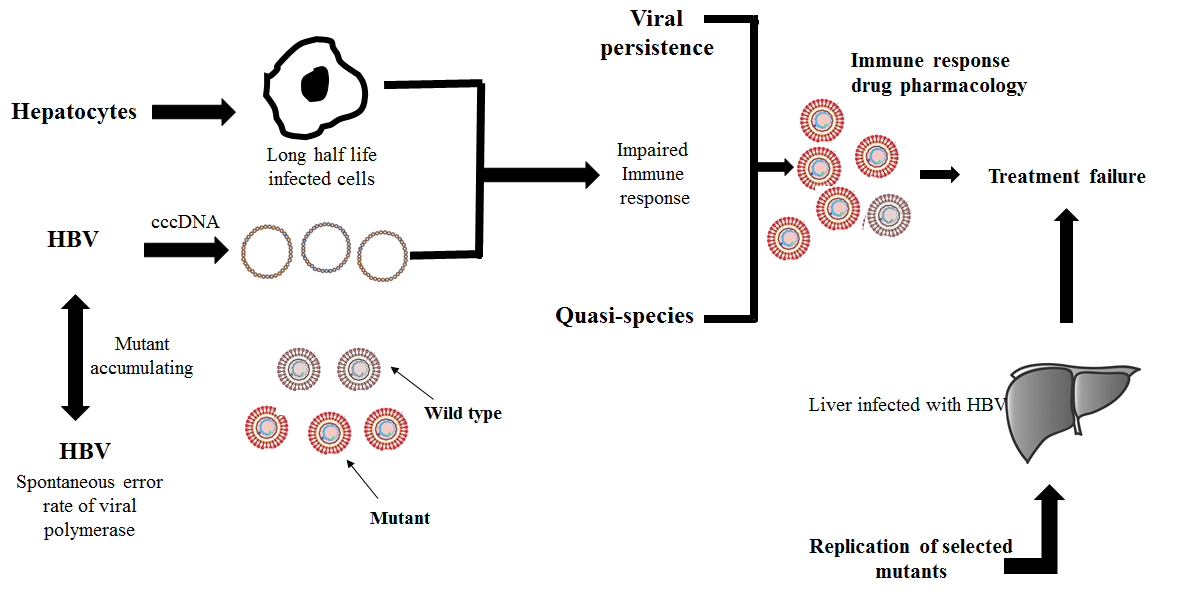 Figure 1 Mechanisms of selection and emergence of hepatitis B virus drug-resistant mutants.PolymorphismGenotypeSignificanceReferenceCOX-2  -1195G>A, -765G>C +8473T>CP < 0.00[209]P < 0.05[31]  0.41[209]P = 0.83[209]He et al, 2012[31], Chen et al, 2015 [209]IL-1a, b511C>T-31C>TP = 0.02[41]P = 0.02[41]Wang et al, 2003[41]CDH1-347G>AP = 0.171[210]  <0.05[60]Li et al, 2007[210] Chien et al, 2011[60]PPARγL162VP = 0.071[66]Koytak et al, 2008[66]TNFAIP3F127CP = 0.15[211]Zhang et al, 2015[211]TNFα-1031T/C,-863 C/A, -857 C/T, -308 G/A-238G/AP = 0.85[86]P = 0.006[86]P = 0.09[86]P = 0.046[86]P = 0.003[86]Wei et al, 2011[86]GSTGSTM1+GSTT1P = 0.001[212]Liu et al, 2013 [212]EGF+61A>GP < 0.001[117]Jiang et al, 2015 [117]MDM2309G>TP = 0.001[133]Ezzikouri et al, 2009 [133]TIM3−1516 G>TP = 0.001[146]Li et al, 2013 [146]XPCK939QP = 0.001[163]Long et al, 2010 [163]1p36.22, 11q22.3, 6p21,       8p12 22q11.21Include genes HLA-DQB2, HLA-DQA1, TCF19, HLA-C, UBE2L3, LTL, FDX1, MICA, UBE4B and PGP = 1.7 × 10−18P = 4.3 × 10−8P = 0.0266P = 0.0067P = 1.71 × 10−12Al-Qahtani et al, 2013 [181]TGFβ1−509C>TR25PL10PP = 0.01[206] and 0.318[207]P = 0.472[207]P < 0.02[208]Qi et al, 2009 [206], Hosseini Razavi et al, 2014 [207] and Kim et al, 2003[208]